BESZÁMOLÓaMartfű Városi Művelődési Központ és Könyvtár tevékenységéről,a Közművelődési Stratégia végrehajtásáról2008 - 2013.TARTALOMKulturális  helyzetképAz intézmény tárgyi és személyi feltételeiIntézményi gazdálkodásTovábbképzésekPályázati eredményességPartnerkapcsolatokCsatlakozás országos és megyei szakmai programokhozKözművelődés2.1.      	„Aktív időskor” 2.2.       	„Kreatív Ifjúság „ 2.3.       	„ Kul - Túra „   2.4.       	„ Egyedül nem megy „2.5.       	„ Az élethosszig tartó tanulás „2.6.       	„ Esély a munkára „2.7.      	„ Múlt - jelen – jövő”2.8.      	„ Alkotó emberek a közösségért „2.9.        	Statisztikai adatok        3.    Közgyűjtemény             3.1      	A mi Könyvtárunk             3.2.       	Szolgáltatásaink             3.3.       	Szakmai munka              3.4.       	Könyvtári közösségek                3.5.       	Könyvtári munka a pályázatok tükrében             3.6.       	Statisztikai adatok        4.     Kommunikáció és Média             4.1.      	Szakmai megvalósítás             4.2.      	Célkitűzések és feladatok             4.3.      	Statisztikai adatok        5.      Összegzés        6.      MellékletekBeszámoló a Martfű Városi Művelődési Központ és Könyvtár tevékenységéről,a Közművelődési Stratégia végrehajtásáról2008 - 2013.Martfű Város Önkormányzata 2008-ban tárgyalta és fogadta el a Martfű Városi Művelődési Központ és Könyvtárban folyó kulturális munkáról szóló beszámolót. Jelenlegi intézményi beszámolónkban az eltelt időszak szakmai munkáját és adatait kívánom tömören és tárgyszerűen bemutatni, továbbá a Közművelődési Stratégia megvalósításának eredményeit és tapasztalatait összegzem.1. Kulturális helyzetképOrszágos viszonylatban 2008-ra a közművelődési szakma jelentősen leértékelődött,  a léte mint diszciplina is megkérdőjeleződött, megszűnt a közvetlen felsőfokú szakképzés. Erre a szakma nem tudott kellő választ adni és eredményt elérni. Ezzel kialakult a szakmai terület szétforgácsolódása.A megyei módszertani közművelődési intézmények 2006-tól sorra megszűntek, és kis létszámmal beintegrálódtak valamely közgyűjteményi vagy múzeumi intézménybe. Ez tovább nehezítette a szakma fejlesztését, színvonalának megőrzését. A kormányzat minimális támogatás mellett, az amúgy is nehéz helyzetben lévő önkormányzatokra bízta a település  kulturális, közösségi életének sorsát. Így sokszor a jó szándékú vezetők is csak a törvényi minimumot tudták biztosítani. Az Európai Uniós források közvetlenül nem támogatják a kultúrát, ez a tagországok belügye, rájuk van bízva a forráselosztás mikéntje. Kulturális kormányzatunk intenzív munkával, sok leleményességgel próbált területet találni és „hódítani”a kultúrának a pályázati forrásokból. Így „kerültünk be” a fejlesztésekkel a város rehabilitációs pályázatokba, a turisztikába, a felnőttképzésbe, a kreatív ipar területére, a vidékfejlesztésbe stb. Ez új lendületet és lehetőséget adott a szakmának, és 2010-től már elindulhatott egy progresszív fejlődés.Jelentős segítségére voltak, főleg a kistelepüléseknek a LEADER pályázatok, majd 2010-től az IKSZT-k /integrált közösségi színterek/ fejlesztésére kiírt pályázatok. Meg kell jegyezni, hogy a Vidékfejlesztési Minisztérium komoly kulturális missziót vállalt az 5000 fő alatti települések fejlesztésében, melynek már most látszanak az eredményei. A megyeszékhelyek kulturális intézményeinek fejlesztése is megindulhatott az AGÓRA PÓLUS és AGÓRA pályázatokkal. A köztük lévő városok, mint mi is, ezekből a pályázatokból nem részesülhettek, így más lehetőségeket kellett keresnünk.Városunk Önkormányzata 2006-2008-ig komoly gazdasági - takarékossági programot indított el a költségvetés egyensúlyának megteremtésére, és - felismerve a kor kihívásait - fontosnak érezte egy olyan pályázati pénzalap létrehozását, mellyel lehetővé tette a városfejlesztési pályázatokon való részvételt. Az Önkormányzat vezetői, jól képzett szakembergárdája és az intézmények munkatársainak együttműködésével 2009-től elindulhatott „az álmok megvalósítása” program.Ezekkel a lehetőségekkel párhuzamosan elérkezett a gazdasági válság kora, ami évről-évre nehezítette az egyének, vállalkozók megélhetését. Szerencsére gazdaságilag stabil Önkormányzatunk több beavatkozási ponton tudta és tudja ma is segíteni a lakosságot.A nehézségek kihatottak az egyéni és közösségi művelődésre is, de a jó időben megvalósított fejlesztések és a szakmai programokra nyert pályázatok ezt több területen ellensúlyozni tudták.A közgyűjtemények országos helyzete az elmúlt öt évben stabilnak, szakmailag jól szervezettnek mondható. A könyvtáros szakma jól meghatározta céljait, sikeres válaszokat adott a robbanásszerű információs fejlődés kihívásaira. A könyvtári hálózat óriási informatikai és technikai fejlődésen ment keresztül, pályázatok segítségével /TIOP/ megújultak kiszolgáló - kölcsönző terei. Folyamatosan bővítik az országos adatbázisokat, hálózatszerűen felfűzve a könyvtárak állományát. A szakma kiemelt figyelmet fordít az olvasás népszerűsítésére, a látogatólétszám növelésére. Ezt a könyvtári hálózatban országos kampányszerű rendezvényekkel is segíti, melyhez anyagi támogatást nyújt /Ünnepi könyvhét, Őszi Könyvtári Napok/, továbbá EU-s pályázatokkal /TÁMOP/. Így a könyvtárak jelentős része rendszeres közművelődési programokkal, könyvtári órákkal, informatikai képzésekkel, kiállításokkal is próbálja az olvasókat megszólítani, megtartani. A könyvtáros képzés színvonalas és folyamatosan megújuló, jól képzett fiatal szakemberek kerülnek ki a felsőfokú képzésekből.Városi Könyvtárunk helyzete stabil, kiváló szakemberek alapozták meg és kezelik, bővítik ma is értékes állományát. A lakosság szereti és igényli közgyűjteményünket, az Önkormányzat jelentős anyagi támogatásával sikerül folyamatosan bővíteni állományunkat. A lakosság nehezedő életkörülményeit érezzük a csökkenő beiratkozásokban, de minden eszközzel és pályázatokkal igyekszünk bevonni őket programjainkba, az információszolgáltatásba és életesélyeiket segítő képzésekbe. Szakembereink munkájának és a város pedagógusainak köszönhetően a felnövekvő generáció szereti és használja közgyűjteményünket, mely alapja a jövőbeni munkánknak.Kommunikáció - MédiaAz információs társadalom gyors fejlődése az elmúlt öt évben folyamatos megújulásra késztette a kommunikációs és média munkát. A technikai eszközök fejlődésének köszönhetően már a háztartásokban használják, készítik saját fotóikat - filmjeiket a családok, blogolnak, és az internet elterjedésével szinte pillanatok alatt eljutnak a hírek a világ minden pontjára, az egyénekhez és internetes közösségekhez. Megjelentek az internetes újságok, internetes TV-k, színvonalas honlapok széles tárháza.Ebben a sokszínű, változatos kommunikációs rendszerben kellett folyamatosan megtalálnunk helyünket és kialakítanunk, fejlesztenünk városunk tájékoztatási rendszerét, természetesen figyelembe véve a mindenkori színvonalat, szakmai igényességet és az anyagi lehetőségeket. Fontosak voltak értékes hagyományaink a nyomtatott sajtóban és a televíziózásban, az internetes megjelenésben, a várostörténet dokumentálásában. Éreztük a lakossági visszajelzésekből, hogy szeretik, igénylik és használják kommunikációs termékeinket. Ezek a tényezők és a mindig megújuló felhasználói igények határozták meg média munkánkat az elmúlt években. „A Lehetőségek és kihívások évei”Az elmúlt öt év tartalmas, kulturális eredményekben és szakmai feladatokban gazdag időszak volt.Azt gondolom, hogy mind a vezetői időszakomban, mind a ház ötven éves történelmében is jelentős korszakot képvisel az elmúlt öt esztendő. „A lehetőségek és kihívások évei” – röviden ezzel összegezném  azt a kulturális környezetet, ami körülvett bennünket, és amelyben azzal a komoly szakmai felelőséggel kellett dolgoznunk, hogy el ne szalasszuk és a legjobbat és mindent kihozzunk belőle. Ez nagyon komoly összefogásra, csapatmunkára és egyéni felelős helytállásra ösztönzött bennünket.  Természetesen ehhez olyan szakmai partnerekre találtunk a mindenkori városvezetésben, az Önkormányzat Képviselőtestületében, a Polgármesteri Hivatal munkatársaiban, a város társintézményeiben, szakmai segítőkben, a város civil közösségeiben, ami segített stratégiai elképzeléseink megvalósításában.Munkatársaimmal talán most először éltük meg azt, hogy tudatos terv és stratégia felállítása után megjelentek a megvalósítást segítő pályázatok, fenntartói akarat és támogatás, beértek a több éves elképzelések: /ezekből csak néhány/- intézmény felújítási pályázat készítése /ÉAOP Közösségi terek felújítása/, majd megvalósítás,- napcellák beruházása pályázatból - megújuló energia villamos áram termelésre- könyvtári infrastrukturális fejlesztés TIOP, olvasásnépszerűsítés, szakmai programok TÁMOP, - Az országos „Márai Programban” és a „Heineken Martfűért” pályázatban értékes, igényes  ajándék könyvekkel bővíthettük gyűjteményünket.- Martfű könyv kiadása, a „Tisza parti Líra” irodalmi lap, új városmarketing kiadványok megjelenése, új városi honlap kialakítása, Városi TV újraindítása - internetes TV,- városi képviselet turisztikai szervezetekben, részvétel közös turisztikai pályázatokban,- testvérvárosi pályázatok - ”EACEA Town Twinning Citizen’s Meetings”, közös kulturális programok - új partnerek bevonása,- új kulturális programok létrehozása /partneri együttműködéssel/ Fesztiválok - Napraforgó Fesztivál, Örökzöld Tisza Fesztivál,- közösségi parkok, közterek /Játszótér, Kikötőtér/ felújítása, kerékpárút kialakítása. /Önkormányzati megvalósítás: mind hatással van a turizmusra, a városmarketingre és a kulturális életre/- új hazai és nemzetközi közművelődési szakmai programok: - GRUNDTVIG felnőtt képzési pályázat 2010-2012-ig /négy nemzet együttműködése/,- TÁMOP ”Művészet és Szabadidő”, TÁMOP „Kreatív Ipar”, TÁMOP ”Kreativitás és szabadidő” pályázatok - megvalósítás városunk és Kengyel oktatási intézményeivel. /2012-2014./- Integrált Városfejlesztési Stratégia kialakításában való együttműködés.- A Városi Helytörténeti Múzeum Néprajzi Gyűjteménye - kiállítótér létrehozása.- Kézműves Ház - mézeskalács műhely és néprajzi kiállítótér, foglalkoztató tér kialakítása. - „Város születik” Kiállítás létrehozása - Jan Antonin Bata városalapítónk tiszteletére -, emlékanyag kutatása, gyűjtés, archív anyagok digitalizálása - lakossági és szakmai összefogással.- Adománygyűjtés koordinálása - városalapítónk emlékművére, rendezvények szervezése /várostörténet megismerése és adománygyűjtés/ - BATA GÁLA, BATA BÁL- Szoboravatás ünnepi programjának előkészítése - Bata leszármazottak, nemzetközi vendégek fogadása - várostörténeti esemény szervezése.1.2. Az intézmény tárgyi és személyi feltételeiIntézményünk kulturális munkájának és működésének alapvető szabályait az 1992. évi XXXIII. tv. a közalkalmazottak jogállásáról, az 1997. évi CXL. kulturális törvény és az e törvényekhez kapcsolódó kormány- és miniszteri rendeletek szabályozzák. Továbbá Martfű Város Önkormányzati Képviselő-testületének 20/1998./XII.11/SZ.KT.    és    Martfű Város Önkormányzata Képviselő-testületének 32/2006.(XII.15.)sz. rendelete Martfű Város Önkormányzatának közművelődési feladatairól,3/1975. (VIII.17.) KM-PM együttes rendelet a könyvtári állomány                                   ellenőrzéséről és az  állományból történő törlésről szóló szabályzat,19/1981. (XII.8.) MM. rendelet a könyvtárközi kölcsönzésről. Az 1986. évi II. sajtótörvény,  A rádiózásról és televíziózásról szóló 1996. évi I. törvény, valamint az egységes távközlési törvény. A 2010. évi CLXXXV. törvény a médiaszolgáltatásokról és a tömegkommunikációról. A 2010. évi CIV. törvény a sajtószabadságról és a médiatartalmak alapvető szabályairól.A Városi Művelődési Központ és Könyvtár komplex kulturális intézmény, amely önálló jogi személyként, részben önálló gazdálkodással működik.Az intézmény fenntartási és működési költségeit a naptári évre tervezett költségvetésben irányozza elő, amelyet az Önkormányzat Képviselő-testülete hagy jóvá, gazdasági feladatait Martfű város kis-kincstári szervezete látja el.Tárgyi feltételek:Az épületet 1961-ben adták át,  alapterületű komplex kulturális intézményként. Az épület az alábbi területekkel rendelkezik.Alagsor:            helytörténeti gyűjtemény kiállítóterme                                      karate klub termei                                      könyvtári raktár                             	múzeumi  raktár                             	kazánház						összesen: 	Az épület „hátsó” része: 			a földszinten három színházi öltöző                                     	néptánc ruharaktár                                     	mosdók			az emeleten (kerámia és rajzstúdió) kézműves terem			táncpróbaterem			mosdók, zuhanyzóFöldszint:		kábeltévé iroda			információs iroda			aula, kávéház			színház- és mozi terem (500 fős)			pódiumterem, terasz (250 fős)			2 raktárhelyiség			kamaraterem (30 fős)			tanácskozóterem (50 fős)			Városi Helytörténeti Múzeum Néprajzi Gyűjteménye			raktár, mosdók					összesen: Emelet: 		Városi Könyvtár (3 terem, 1 raktár, 2 iroda, előtér)			Irodahelyiségek:                          	közművelődési irodák /3/                         	gazdasági iroda                          	kábeltévé fejállomás		    	városi tévé stúdió                         	városi tévé szerkesztőség                          	városi újság szerkesztősége                         	klubterem /2/                         	kiállító terem                         	oktató terem                         	galéria	                        	raktárak /4 /			internetes központ			vetítőterem, fény- és hangtechnikai vezérlő			mosdók						összesen: Elődeink funkcionálisan jól tervezett, minden kulturális területen jól használható, gondosan kialakított terekkel ellátott épületet hagytak ránk. A mindenkori fenntartók /Bőripari Szakszervezet, Tisza Cipőgyár, Martfű Város Önkormányzata/ költségvetési kereteihez mérten működtették, karbantartották és fejlesztették.A kiváló adottságok mellett is, főleg a délutáni és esti órákban előforduló teremhiányt szervezéssel, átcsoportosítással próbáljuk megoldani. Nagy és kulturált közösségi tereket tudunk biztosítani a lakosság, a közösségek, iskolák és társintézmények, cégek részére. 2008-2010-ig elsősorban karbantartási feladatok elvégzésére került sor, ezek többnyire az állagmegóvást szolgálták. A közművelődési érdekeltségnövelő pályázatokból felújításra kerültek az emeleti irodák, folyosó /festés/, új tükrös ”mozgásterem” lett kialakítva egy oktatóteremből. A színházterembe új csoportkábelek lettek kiépítve,  2db kontrollhangfal, 4 db lámpa, 2 db CD-s magnó és egy mikrofon került beszerzésre. A könyvtári TIOP pályázat által, a 2010-2011-es időszakban teljesen megújult az informatikai részlegünk: 11 új számítógép, fénymásoló, projektor, WI-FI rendszer került beszerzésre.A Médiacsoportnál új, korszerű televíziós rendszer /számítógép, kamera/ került beruházásra, a városi újság szerkesztőségében pedig számítógépes fejlesztést és fényképezőgép beszerzését hajtottuk végre.2011-ben ÉAOP „Közösségi tér fejlesztése” pályázaton 700 m2-es területet tudtunk felújítani, közel 45,5 millió Ft-ból, mely az akkor 50 éves épület történelmi jelentőségű megújulása volt.Felújításra kerültek a közlekedő terek, mosdók, pódiumterem burkolatai, berendezései, a bejárati ajtók, terasz burkolata. Akadálymentes közlekedés kialakítása vált lehetővé a földszinten és „lépcsőn járóval” összekötve az emeleten is. Fontos tény, hogy a könyvtárat is meg lehet már így közelíteni.10 millió forint értékben eszközfejlesztést hajthattunk végre: székek, asztalok, információs pult, kávéházi bútorzat, információs táblák, fény- és hangtechnikai berendezések, laptop, projektor és vetítővászon, ruhatári fogasok kerültek beszerzésre. A megújuló energetika alkalmazásával 36 napcella került felszerelésre az intézmény tetejére, mely jelentős /eddig közel félmillió forintos/ villamos energia megtakarítást eredményezett.Köszönet az Önkormányzatnak, hogy az önrész biztosításával és szakembereinek segítségével mindez valóra válhatott. Intézményünk így már a XXI. századi igényeknek is megfelel.Az intézmény szakmai kollégáinak is jelentős munkája van ezekben a pályázatokban, az eszközfejlesztésekben, így valamennyi munkatársunk nagy felelősséggel őrzi, védi az intézmény eszközeit. Az eszközök nagy részének javítását, karbantartását magunk végezzük.Nagyon fontosnak érezzük, hogy tiszta, szép környezetet nyújtsunk látogatóinknak.Csak így lehetünk versenyképesek, ha tereink, eszközeink is fejlődnek, és korszerűen szolgálják városunk lakóinak komplex kulturális fejlődését, életesélyeik növelését.Fejlesztési feladataink: - Fenntartói segítséggel beadásra került egy újabb energetikai pályázat az intézmény külső homlokzatának és nyílászáróinak felújítására, mely jelentős megtakarítást eredményezne rezsi kiadásainkban.az intézmény csatorna hálózatának felújítása a megsüllyedt járdák és bekötőút felújítása, burkolása,klímaberendezések beszerzése a könyvtárba, irodákba,levegőbefúvó rendszer felújítása a pódium teremben,a színházteremben: fénypult cseréje, led lámpák beszerzése, háttér függöny cseréje  /költség megtakarítás - pályázat/függönyök cseréje az intézmények klubtermeiben, pódiumterembe sötétítő függöny beszerzése /pályázat/Személyi feltételek:Intézményünk munkatársaira jellemző, hogy maximális szakmai elhivatottsággal, felkészülten, szakszerűen látják el feladataikat. Egyénileg is - nagyfokú önállósággal - és csapatmunkában is együttműködve dolgoznak, rugalmasan alkalmazkodva a sokszor előre nem kiszámítható feladatokhoz.Emberszeretet, segítőkészség jellemzi mindennapi munkájukat, feladatuk színvonalas ellátásához, munkaidejükön túl is, sokat áldoznak szabadidejükből, minden ellenszolgáltatás nélkül.Állományi létszámunk a vizsgált időszakban jelentősen nem változott, inkább csak ingadozott, de ez igazán nem okozott jelentős eltérést, mert 3 dolgozónk az Önkormányzatnál volt állományban, de állandó munkavégzésük intézményünkben volt /gondnok, takarító, Tv-s szakember/.„Összetett” foglalkoztatási időszak volt ez, sok rugalmasságot, alkalmazkodást, megértést, türelmet, egymásra való odafigyelést igényelt, hiszen belépett a rendszerbe a közfoglalkoztatás.Kezdetben a tartalmi és technikai területen, ma már csak a technikai területen foglalkoztatunk közhasznú munkaerőt. 2012-ben az önkéntes foglalkoztatás is új elemként megjelent a rendszerben, mely sokszor segített munkaerő gondunkon. A napi nehézségeken és emberi problémákon túl sok eredménye volt a programnak. Jelenleg a média csoport munkaerő ellátottsága megfelelő /4 fő/, bár a feladatok nagy mennyisége és egyenetlen eloszlása, a rendszeres hétvégi programok miatt sok a túlmunka, mely sokszor csak torlódik, és nincs megfelelően honorálva.A közművelődési területre is ez a jellemző /3 fő/, de próbáljuk /ha lehet/ felváltva ellátni feladatainkat. Sokat segít a TÁMOP pályázat által foglalkoztatott szakember feladatellátása is.A könyvtári területen 2012 szeptemberében vezetőváltás történt nyugdíjazás miatt. Közcélú munkaerővel, jelenleg pedig pályázattal foglalkoztatott 3 fővel tudjuk biztosítani a rendszeres nyitva tartást és a programok megvalósítását, ami egy főállású alkalmazottal elképzelhetetlen lenne.A technikai terület az, ami a legérzékenyebb a rendszerben, hiszen egy információ szolgálatos munkatárssal jelenleg kevesebb van /1 fő nyugdíjazása/, és jelenleg egy állományban lévő takarítója sincs az intézménynek, 2 fő közcélú munkatárs foglalkoztatásával oldjuk meg a feladatellátást. Érthető, hogy talán ez a terület az, amelyik a legkönnyebben működik ebben a formában, de egyben a legsérülékenyebb is, egy állandó takarító biztonságot adna a megfelelő működésre.                                                       Az elmúlt időszakban a munka mennyisége és a munkavállalók felelőssége folyamatosan nőtt, ehhez a munkatársak anyagi megbecsülése nem megfelelő. Az önkormányzat célzott elhatározása, hogy ebben az esztendőben változtat ezen, remélem, hogy jó gazdálkodással ez lehetővé válik.Összességében a szűkülő lehetőségek közepette sokkal nehezebb az alkalmazotti állomány munkájának szervezése. Nagyon feszes munkatempót, jelentős túlmunkát, és mivel a helyettesítések megoldatlanok, sokszor napi munkaszervezést igényel a feladatok ellátása.Ez a rendszer nagyfokú szakma szeretetet, szakmai önállóságot, kreativitást, jó állóképességet kíván.1.3. Intézményi gazdálkodás:Az intézmény gazdálkodása az elmúlt öt évben is kiegyensúlyozott és biztonságos volt, köszönhetően az Önkormányzat Képviselőtestületének, hiszen az állami támogatás többszörösét fordítja a kultúra finanszírozására, felismerve annak fontosságát. A Kincstár kiválóan segítette munkánkat, a szakmai pályázatok megvalósítása során is a jó együttműködés volt a jellemző.Gazdálkodásunk mindig a költségvetési elveknek megfelelő volt, a takarékosságot figyelembe véve végeztük munkánkat.2011 júliusában öt évet átfogó, komplex gazdasági ellenőrzést hajtott végre az Önkormányzat megbízásából a Szolnoki Kistérségi Iroda kistérségi ellenőrző központ. Apróbb formai hibákon kívül mindent rendben találtak, a javításokat és a szabályzatokon történő átvezetéseket határidőre megtettük.Gazdálkodásunk során látható, hogy sajnos 2010-től folyamatosan csökkentek bevételeink, érezhető a fizetőképes kereslet folyamatos szűkülése, programjainkban is jóval kevesebb a belépődíjas rendezvény, de a vásári alkalmak is és a fizetős szórakoztató rendezvények iránt is jelentős igény csökkenés tapasztalható.Ezért próbálunk intenzív forrásteremtői munkával pénzügyi eszközöket, szakmai együttműködéseket, segítőket bevonni tartalmi programjainkba. 1.4. Továbbképzések:Fontosnak tartom munkatársaim továbbképzésének biztosítását, amely egyben szakmai kitekintés, feltöltődés új információkkal, új képességekkel. A munkánkban új lehetőségeket, új kapcsolatokat teremt, és új célokat indukál.Nagyon kevésnek érzem a vizsgált időszak továbbképzési lehetőségeit és a részvételt is, ennél sokkal többre lenne szükség. Ugyanakkor tudom, hogy a jelentős leterheltség és a helyettesítési rendszer hiánya miatt munkatársaimtól ez olykor sokkal nagyobb áldozatot igényel, mint a korábbi években. 2009-től az anyagi források jelentősen csökkentek a képzések biztosításához, de pályázatból és költségvetési támogatásból tudtuk biztosítani a részvételt.Így a vizsgált időszakban 1 fő számítógépes, speciálisan könyvtáros továbbképzésen /E-Magyarország program/, 1 fő Minőségfejlesztés a Közművelődésben - minőségügyi alapismeretek képzés, 1 fő Gazdasági, vezetési és államháztartási ismeretek közművelődési intézményvezetőknek képzés,1 fő Könyvtári partnerkapcsolatok képzés, jelenleg 4 fő angol nyelvtanfolyami képzést kezd meg.1.5. Pályázati eredményesség:Nagyon sok munkát fektettünk be az elmúlt években is a forrásteremtésbe, a szükség és a lehetőségek is indukálták ezt. Kollégáim nagyon ötletesek, kitartóak és kellően eredményorientáltak ezen a területen. Mindent megtettek partneri összefogással /önkormányzat, városi intézmények, szakmai szervezetek/ azért, hogy sikeresek legyenek ezek a kezdeményezések.Az elmúlt öt év számadatai is mutatják eredményességünket /amely csak a saját pályázatokat mutatja, az önkormányzat által benyújtottak a szöveges beszámolókban részletesen megtalálhatóak/Pályázati források összesen: 72. 396 Pályázatok 2008.Pályázatok 2009.Pályázatok 2010.Pályázatok 2011.Pályázatok 2012.1.6. Partnerkapcsolatok:Munkánk eredményessége elképzelhetetlen lenne a kiváló partneri együttműködések nélkül, ezért nagy hangsúlyt fektetünk kapcsolataink megőrzésére és folyamatos fejlesztésére.Elsők és legfontosabbak a helyi kapcsolatok, hogy fenntartónkkal, Martfű Város Önkormányzatával, a Képviselő-testülettel és Kulturális Bizottságával, a Polgármesteri Hivatallal, a város intézményeivel, a városban működő egyházközösségekkel, vezetőikkel kiváló együttműködésben tudjunk dolgozni, ez az alapja a mindennapi munkánknak. Fontos az együttműködésünk a város civil szervezeteivel, közösségeivel, művészeti csoportjainkkal, azok szakmai vezetőivel, az intézményhez kötődő fiatalokkal és szüleikkel, a városban működő vállalkozásokkal, cégekkel.Országos és megyei szakmai szervezetekkel /néhány kiemelt partner/: Magyar Közművelődési és Közgyűjteményi Intézet, Nemzeti Kulturális Alap, Országos Széchenyi Könyvtár, Szabó Ervin Könyvtár, Könyvtári Informatikai Szövetség, Magyar Népművelők Egyesülete, Magyar Könyvtárosok Egyesülete, KÓTA Képző és Iparművészeti Lektorátus, Jász - Nagykun Szolnok Megyei Verseghy Ferenc Megyei Könyvtár,  JNKSZM Közművelődési Intézet, JNKSZM Népművészeti Egyesület.1.7. Csatlakozás országos és megyei szakmai programokhoz:Évek óta figyelemmel kísérjük és szakmailag is bekapcsolódunk több országos és megyei rendezvénysorozatba, amely a szakmai összetartozást, kapcsolatrendszert és jelentős városmarketinget is jelent számunkra:Kulturházak.hu, Kultúrházak Éjjel Nappal, Kulturális Örökségvédelmi Napok, Zenei Világnap JNKSZ Megyei Felnőtt Énekkari Találkozó, Jász- Kun Világ Művészeti Szemle, JNSZ Megyei Képző-és Iparművészeti Tárlat, Ünnepi Könyvhét, Őszi Könyvtári Napok.2. Közművelődés:Beszámolónkban a szakterület ötéves munkáját a közművelődési stratégia célmeghatározásának szegmensén vezetem végig, látva az elért eredményeket, hiányosságokat és a további célokat.A művelődéshez való alkotmányos jog  gyakorlásának biztosításaIntézményünk nyitott és befogadó szellemiségével mindenki számára hozzáférhetővé teszi szolgáltatásait. „A hely szelleme kötelez” gondolat jegyében igyekeztünk kialakítani felújított tereinket, igényes és szép környezetben várni látogatóinkat, és többféle eszközzel jelezni is munkánk hitvallását és elvárásunkat az idelátogató felé. Akadálymentes tereink nyitva állnak látogatóink előtt, lehetőséget adva az emeleti könyvtár és közösségi terek eléréséhez is. Igyekeztünk új tájékoztató rendszerrel /táblák, tv, vitrinek, városi és intézményi honlap, közösségi internetes oldalakon megjelenés/ is elérhetővé tenni programjainkat. Intézményünk minden korosztályt szeretettel vár.2.1. „Aktív időskor”: Városunkban folyamatosan nő a harmonikus életvezetésű időskorúak száma, aktív közösségi életet élnek és szívesen megismerik a kor új vívmányait.  Fontos társadalmi réteg  városunk életében, érdeklődőek a közélet minden területén, ma is figyelik és aktívan részt vesznek a  várost érintő feladatokban.A közművelődésben is változóban van a korosztály érdeklődése, hiszen már megjelentek nyugdíjasként az 1968-ban aktív rockerek, „magnós klubosok”, ifjúsági klubélet aktív szervezői, stb. Nekik már más igényeik vannak a szórakozás és művelődés terén a korábbi nyugdíjasokhoz képest.Az elmúlt években jelentősek voltak az egészségügyi, életvezetési programok, véradások /Martfűi Egészségnap, Élet igen/, számítástechnikai tanfolyamok /Nagyi-Net/, közösségi ünnepek, generációk közötti programok, bálok, országjáró túrák, amatőr művészeti alkotó programok /rajz, fafaragás, textilmunkák, népdal és néptánc tanulás - Nyugdíjas Néptánccsoport stb./. Rugalmasak és nyitottak a civil szervezeti élet fejlesztésében, hiszen több közösség vállalta a bejegyzett egyesületi működési formát.Aktív bázisai intézményi munkánknak, a jövőben is szoros együttműködéssel alakítjuk közös programjainkat a mindenkori igényeknek megfelelően.2.2. „Kreatív Ifjúság”Nagyon fontos területe a közművelődési munkánknak, ahol sok eredmény, sikerélmény, közös öröm ér bennünket, de talán ez a legváltozóbb terület, ahol jelen van folyamatosan az újrakezdés. Nagyon fontosak számunkra a gyerekek, fiatalok, a szülők, pedagógusok, az egyházi közösségek, a családsegítő intézmény összehangolt segítsége, csak így érhetünk el eredményeket.Jelentős befolyásoló tényező mindenkor maga a társadalom, amiben ezek a gyerekek és fiatalok felnőnek, fontosak a társadalmi normák, a családok megélhetési körülményei. A Művelődési Központban sokféle művészeti közösség, klub, tanfolyam áll a fiatalok rendelkezésére, melybe bekapcsolódhatnak érdeklődési körüknek és tehetségük kibontakoztatásának megfelelően.Színházi- és pódiumműsorok, koncertek, könnyű- és komolyzenei hangversenyek kínálata ad lehetőséget a művelődésre és szórakozásra. Mozi és filmklub-sorozat alkalmával tekinthetnek be a fiatalok a filmesztétika, a mozgóképkultúra rejtelmeibe. Számos kiállítás segíti és fejleszti esztétikai ismeretüket és segíti egyéni alkotómunkájuk kibontakoztatását. A hétvégi szabadidő eltöltését nagyban segítené egy saját ifjúsági közösségi tér kialakítása, melyet az intézmény jelenleg nem tud biztosítani.Az elmúlt öt év tapasztalata szerint nagy szüksége van a fiataloknak közösségekre, olyan helyre ahol együtt lehetnek és valami értékeset hozhatnak létre egy szakkörön belül, vagy tanulhatnak, tapasztalhatnak egy előadáson, vagy csak egyszerűen együtt lehetnek, és nem egyedül, otthon, a tévé előtt szocializálódnak. Intézményünkbe többségében az általános iskolás réteg jár, a középiskolások már inkább csak „szervezetten”, illetve ha egy-egy művészeti csoporthoz vagy szakkörhöz kapcsolódnak.Az elmúlt időszakban sok célzott programot valósítottunk meg, mellyel sikerült igényes szórakozást, együttlétet teremteni a fiataloknak. Ehhez nyújtottak és nyújtanak ma is segítséget a TÁMOP pályázatok /játszóházak, táncházak, szünidei foglalkozások, gyermekszínházak és koncertek, családi délutánok, környezetvédelmi programok stb./, a PANKK program /ifjúsági rock koncertek/. Jelenleg három pályázat megvalósítása folyik, óvodai és iskolai területen, ahol a szabadidő minőségi és hasznos eltöltésébe vonjuk be pedagógusaink segítségével a gyermek és ifjúsági korosztályt/ filmkészítés, ételszobrászat, néptánc-kortárs tánc, bőrművesség és egyéb kézművesség területén /.  Munkánk fontos területe az ünnepi kultúra ápolására, új hagyományok teremtése. Pedagógusok segítségével sikerült továbbra is bevonni fiataljainkat, ahol aktív résztvevőként, alkotóként, jelentős érzelmi töltést kaptak nemzeti identitástudatuk fejlesztésére is / Nemzeti ünnepei megemlékezések, Karácsonyi mesejáték stb./. Fontos és példaértékű az elmúlt évek kezdeményezése, hogy elismerő oklevéllel jutalmazza városunk Önkormányzata a kiváló teljesítményű fiatalokat, mely erősíti a városhoz való kötődést és példa a felnövekvő generációk előtt.Az elmúlt években /2009-ig /rendszeres Ifjúsági Klub /MIX Klub és Ifjúsági Önkormányzat/ működött az intézményben saját vezetővel, majd később önkéntes felügyeleti rendszerrel. Sajnos nem tudtunk folyamatosan ifjúságsegítő szakembert foglalkoztatni, a fiatalok továbbtanultak, munkát vállaltak így fokozatosan ez a tevékenység megszűnt. Most /TÁMOP-os pályázatból/ lehetőségünk van fiatal szakember foglalkoztatására, akivel együtt szeretnénk a jövőben újra erősíteni képzésekkel, tartalmi munkával és nyitott közösségi tér kialakításával azon fiatalok bevonását az intézménybe, akik nem tartoznak szervezetten egyik klubhoz, szakkörhöz sem, de vágynak a közösségi együttlétre szabadidejükben. Továbbá néhány, tervezett programjainkból:Színjátszó kör /ez már régóta hiányzik a palettánkról/, Fiatalos kiállítások, Kondipálya-avagy felnőtt játszótér a bitumenes pályán, Csemege-csütörtök /minden héten új program/.Kultúr-börze /szeptemberben ingyenes tanfolyam és szakkörlátogatások az ideérkező diákoknak/, Kapcsolattartó személy az iskoláknál /programtájékoztatás, együttműködés/, Intézmény bemutató túra /séta az intézmény tereiben, találkozás a munkatársakkal erősíti a  diákokkal a kötődést /, Mozi-mánia és Film klub.„Ifjú tehetségek bemutatkozó és támogató programja”:          - zenekarok, szólisták hangfelvételeinek készítése a TV stúdióban,          - kiállítások - művészeti estek rendezése művészeti pályán tanuló martfűi fiatalokkal,          - martfűi fiatalok városunkhoz kötődő szakdolgozatainak bemutatása,          - „kihívások a nagyvilágban és itthon” – életutak - tanulmányok bemutatása - beszélgető estek elszármazott martfűi fiatalokkal, felnőttekkel.2.3. „Kul-Túra”Stratégiánk fontos célja volt városunk kulturális értékeinek vonzerővé fejlesztése /saját eszközeinkkel/, ösztönzése azok turisztikai hasznosítására. Az elmúlt évben sok partnert találtunk terveink megvalósításához, és a pályázati rendszer is kedvezően segítette elképzeléseinket.2009-től elindult az a városfejlesztési program, mely lehetővé tette a Mártírok út felújítását, kerékpárút létesítését. Majd 2010-ben következett a városi játszótér felújítása, 2012-ben a Kikötőtér és 2013-ban a Bata tér kialakítása. Ehhez társult civil összefogással az intézmények környezetének felújítása /kerítésfestés, virágültetések/. Ezek mind komoly előrelépések ezen a területen.Szintén Önkormányzati és lakossági összefogással sikerült kiadni a Martfű könyvet, amely az első várostörténeti kiadvány, reméljük még sok követi, és egy új városismertető prospektus és DVD is készült a Martfű Média kiadásában.Új turisztikai programok is létrejöttek, melyben intézményünk is együttműködött, így 2010-től az Örökzöld Tisza Fesztivál, mely a térség közkedvelt, igényes nyári szórakoztató programja lett, és 2011-től a Martfűi Kolbásztöltő Fesztivál, amely szintén sok látogatót vonz a környező településekről, és példaértékű a helyi civil összefogás mind a szakmai, mind a kulturális programban.Turisztikailag és várostörténetileg is értékes új kiállító terek születtek 2012-ben. Elkészült a Városi Helytörténeti Múzeum Néprajzi Gyűjteménye családi és Önkormányzati kezdeményezésre, mely a paraszti kultúra tárgyait és alföldi, vásárhelyi kerámiákat mutat be újszerű, finom és igényes elrendezésben. A hozzá kapcsolódó időszaki kiállítótér pedig változatos anyagokkal várja a látogatókat.Szintén ebben az esztendőben került kialakításra a Kézműves Ház a Kormányhivatal bérbe adott épületében /volt Munkaügyi Központ/, melyben mézeskalács műhely, kézműves foglalkoztató és egy néprajzi kiállító tér várja a látogatókat. A Kézműves Ház szakmai működtetése intézményünk feladata.Nagyon örültünk, hogy városunk kiváló mézeskalács készítő népművészét támogathatjuk ezzel a lehetőséggel, elismerve ezzel színvonalas munkáját és lehetőséget adva arra, hogy városunkban meghonosítsa és továbbadja ezt a mesterséget a felnövekvő generációknak. Cserében pedig vállalta a műhely működtetését /ennek teljes költségével együtt/, a szakmai munka koordinálását, játszóházak vezetését, a turisztikai látogatók fogadását, a marketing munkát és a rendszeres nyitva tartást.Magánkezdeményezésre létrejött a Kézműves Ház szomszédságában Gyurcsek Ferenc Munkácsy-díjas szobrászművész Műhely Galériája, ahol a látogató alkotás közben ismerheti meg a művészt és láthatja szobrait egy kiállítótérben.2012 szeptemberében intézményünk tereiben megnyitásra került „Város Születik” címmel Jan Antonin Bata városalapítónk emlékkiállítása azzal a céllal, hogy az itt élő családok, főleg a gyerekek, fiatalok ismerjék meg múltunkat, városunk kialakulásának ezt a korszakát. A több részből álló archív fotókat, tárgyi emlékeket, történeti dokumentumokat felsoroltató kiállítás a Városi Helytörténeti Gyűjteményt gazdagítja.Ezek a színvonalas kiállítások és gyűjtemények jelentősen hozzájárulnak városunk kulturális és turisztikai vonzerejéhez.2.4. „Egyedül nem megy”Ez a stratégiai fejezet a közösségfejlesztésről, a civil együttműködés fontosságáról szól. Közös munkánk során civil közösségeink sikerrel generálják a városlakók közéletbe történő bekapcsolását, vagy az egyéni életvezetésében nyújtanak segítséget, hozzájárulva a hátrányos helyzetű rétegek társadalmi integrációjához. Munkájuk során egyfajta keretet adnak a különböző érdeklődésű csoportok szerveződéséhez és fontos generálói közösségi programjainknak. A mai viszonyok között jó együttműködésünkkel erősítjük egymást céljaink megvalósításában.Fontos, hogy a mai szabadidőt nélkülöző világban ösztönözzük, segítsük az alkotás és művelődés lehetőségét a közösség segítő erejével. A rendszeres kapcsolattartás, infrastrukturális és szakmai támogatás, képzések erősítik a civil életet városunkban. Példaértékű az az elhatározás, amely tapasztalható a civil közösségek egyesületté történő bejegyzése során, alkalmazkodva az aktuális jogszabályokhoz és magasabb szintre emelve a közösségért történő munkát.Teljes összhangban dolgoztunk a civil közösségekkel a Város rehabilitációs pályázat előkészítésében, ahol fő cél a hátrányos helyzetű, leszakadó rétegek felzárkóztatása. Reméljük, pályázatunkat siker koronázza, és elindulhat a megvalósítás.2.5. „Az élethosszig tartó tanulás”Ma már látható, hogy társadalmunk fontos tényezője a folyamatos fejlődés, tanulás, képzés.A munka világában ma már alapvető tényező, de a megnövekedett szabadidőben is fontos az ember teljes életéhez, akár az önmegvalósításhoz is. Reméljük, hogy társadalmunk jóléti fejlődése még inkább ösztönző lehet ezekre a folyamatokra. Kulturális területen inkább a képző és iparművészethez kapcsolódó kurzusok, előadások voltak sikeresek. Igyekeztünk újszerű képi közlési módszerrel intézményünk tereiben elhelyezni olyan kiállításokat, információkat, amelyek szintén segítik az ismeretszerzést.2008-tól egy egészségpénztári együttműködéssel hosszú távú életvezetési, /lelki /egészség megőrző tanfolyamot tudtunk indítani felnőtteknek és fiataloknak egyaránt, mely sikeres és népszerű a lakosság körében. A sok „mozgásklub” munkája is segíti ezt a tanulási folyamatot, a testi-lelki egészség megőrzését /Lélektánc, Béke Szigete klub, Jóga klub stb./ Sikeresek voltak a Martfűi Egészségnap szakmai előadásai, mely sok új ismeretszerzésre volt alkalmas.Az ötéves programunk kiemelkedő nemzetközi felnőttképzési projektje volt a MEN’ART program, mely a Grundtvig Alapítvány támogatásával valósult meg. 2010-2012-ig négy ország közös munkájával erősítettük a felnőtt résztvevők identitástudatát, toleranciáját, a népzene, néptánc pedagógiai eszközrendszerén keresztül. Ez a sikeres projekt /melyből sokat tanultunk - nemzetközi együttműködés módszerei stb./ új projektek folytatására ösztönöz minket, melynek az előtárgyalásai már elkezdődtek.2.6. „Esély a munkára”Fontos feladatnak tartjuk a munkába állás, az öngondoskodás képességének fejlesztését a közművelődés eszközeivel.Tudjuk, hogy a biztonságos lét, biztos megélhetés, a rendezett családi környezet segíti a bekapcsolódást az ismeretszerző tanfolyamokra. Mégis az elmúlt évben azt tapasztaltuk, hogy rohamosan csökkent az igény ezek irányában és nőtt a végzettséget adó képzések, szaktanfolyamok iráni igény. Intézményünk ezért képző cégekkel együttműködve több tanfolyamnak adott helyet /gépjárművezetés, biztonsági őr képzés, gyógymasszőr tanfolyam, angol nyelvtanfolyam stb./. A Munkaügyi Központok szakembereivel együttműködve reintegráló tanfolyamokat szerveztünk, segítettük, mentoráltuk az önkéntes munkavégzéssel hozzánk forduló fiatalokat, felnőtteket. Jelentősen bekapcsolódott a könyvtári terület a feladatellátásba, hiszen sok új lehetőséget tudott kínálni /e-ügyintézés, számítástechnikai tanfolyam, stb./.Fő cél, hogy a jövőben még több akkreditált képzést tudjunk kínálni a munkanélkülieknek és fontos, hogy pályázati támogatással, mert csak kevesen tudják ezeket a képzéseket megfizetni.2.7. „Múlt - jelen - jövő”A hagyomány- és értékőrzés, az öntevékeny alkotók és közösségeinek kibontakoztatása, a kreativitás fejlesztése.Stratégiai feladatainkba beépítve tudtuk, hogy a múlt ismerete biztos eligazodást nyújt a jelenben, és segít meghatározni a jövő feladatait. Ezért tartjuk talán az egyik legértékesebb közművelődési feladatunknak a hagyomány, a magyar kultúra ápolását. Mindez fontos, hogy folyamatosan jelen legyen városunk életében, a lakosság hiteles identitásának kialakításában, a településünk megtartó képességének erősítésében. Mindezt hitelesen, sokszínűen, a mai modern közlési módokat figyelembe véve kell megjelenítenünk.Ezért nagy hangsúlyt fektettünk az ünnepi alkalmak szervezésére, olyan értékes és igényes programok összeállítására, amelyek igazi lelki élményt nyújtottak minden korosztálynak. Ezt követően magukat a fiatalokat vontuk be szereplőként a műsorokba, amely még mélyebb élményt és tapasztalást nyújt.A jeles napokat kézműves foglalkozással, táncházzal, hagyományőrző programokkal ünnepeltük /farsang, húsvét stb./, melyben sok ügyes pedagógus segítette munkánkat. Több sikeres programmal közelebb hoztuk a népművészetet mindenkihez /népművészeti kiállítások, jurta építés, kenyérsütés, népi játékok, ismerkedés a népmesével bábjátékon keresztül, néptánc tábor stb./.Művészeti csoportjaink, alkotóművészeink mind segítik a hagyományok ápolását és átadását, magas színvonalú munkájuk példát ad az új generációnak, így áll össze a „múlt - jelen - jövő”.2.8. „Alkotó emberek a közösségért”Az amatőr művészek kulturális örökségünk igazi kincsei, kulturális sokszínűségünk hordozói.Támogatásuk, szakmai segítésük mindig fontos feladata a közművelődésnek.Az elmúlt években is kiemelten segítettük művészeti közösségeink és egyéni alkotóink munkáját sikeres pályázatokon, hol eszközfejlesztéssel, hol rendezvények, találkozók, továbbképzések lebonyolításával /néptánc ruha varrása, tánc cipő beszerzés, Foltvarrók eszközfejlesztés, Szakmai Varrónap, Modern Táncműhely fellépő ruhák készítése Jubileumi Gálára stb./.Több nemzetközi, országos, megyei nagyrendezvényen, versenyen szerepeltek közösségeink, amatőr alkotóink több országos és megyei kiállításon szereztek elismerő díjakat.Külön figyelmet fordítottunk arra a tényre, hogy az amatőr művészeti közösségek alap bázisai és értő közönsége a professzionális előadásoknak, ezért törekedtünk arra, hogy több művészeti programhoz juttassuk őket /komolyzenei, színházi, filmklub, beavató táncszínházi előadások, kiállítások stb./.Fontosnak tartjuk csoportjaink kapcsolatrendszerének fejlesztését és társadalmi elismertségük növelését. Ezért örülünk, ha munkájukat bemutathatjuk /2009 Országos Képzőművészeti Konferencia/ vagy pedig szakmai kitüntetést, díjakat kaphatnak csoportjaink /Martfű Városi Nőikar stb./.A fiatalok egyéni és csoportos kreativitásának fejlesztésére sikeres TÁMOP pályázati programunkkal 2012-2014-ig kiváló pedagógusok, művészek és intézményünk szakemberei foglalkoznak több művészeti ágban közel 400 gyermekkel és fiatallal. Mindez hosszútávon megalapozza kreativitásukat és viszonyukat a művészetekhez.Összességében közművelődési stratégiánk kitűzött céljait sikeresen megvalósítottuk, talán az élet sem írta felül az öt évre felállított jövőképünket, így összhangban tudtunk maradni programunkkal.Azt kívánom a következő évekre, hogy legyen az egyén, a család és a közösség között igazi összhang, szeretet és belső béke, akkor igazi szép, alkotó munka vár mindnyájunkra.2.9 Statisztikai adatok:2008. év2009. év2010. év2011. év2012. év3. KÖZGYŰJTEMÉNYA Városi Könyvtár ellátja a város felnőtt- és gyermek lakosságát könyvtári szolgáltatásokkal. Biztosítja az információkhoz való szabad hozzáférést. Segíti az élethosszig tartó tanulást, közösségi színteret biztosít több kiscsoport és különféle rendezvények számára, szociális funkciót is betölt.3.1. A mi könyvtárunk                  Tárgyi, személyi feltételekKönyvtárunk 358 m2-en 3 részleggel és 1 tápraktárral áll az olvasók rendelkezésére.13 számítógép állandó interneteléréssel alkotja informatikai részlegünket. Ebből az olvasók 9 gépet használhatnak, 4 gép pedig a könyvtári munkák - a dokumentumok adatainak gépi feldolgozása, könyvkölcsönzés, olvasói tájékoztatás, levelezés, stb - elvégzéséhez, közülük egy felújításra, illetve cserére szorul.A személyi feltételek csak határozott időre, pályázati lehetőségnek köszönhetően megfelelőek. A könyvtár vezetője 2012-ben nyugdíjba ment.2013-ban az 1 főfoglalkozású könyvtáros munkáját 3, TÁMOP pályázat keretein belül foglalkoztatott szakmai megvalósító segíti. Főbb törekvéseink a gyermekek olvasóvá nevelése, olvasóink megtartása – 2012-ben 1175 regisztrált olvasó - új olvasók bevonzása a könyvtárba, az állomány megfelelő gondozása, a gyűjtemény színvonalas bővítése, feldolgozása, szolgáltatása, kiscsoportjaink működtetése, a hagyományos és új rendezvények megtartása. Mindez nagyon időigényes, sokrétű munka, ehhez szükséges a könyvtárban jelenleg dolgozó 4 szakember tudása, munkája. 3.2. SzolgáltatásainkAlapszolgáltatásunk a könyvkölcsönzés, melyet a jobb években beszerzett jó dokumentum állományunk segít. Az utóbbi évek szűkös kerete kevesebb, jobban átgondolt beszerzést tesz lehetővé. A hiányzó szakirodalmat könyvtárközi kölcsönzéssel biztosítjuk az olvasók számára. A helyben olvasók rendelkezésére a még mindig jól válogatott kézikönyvtár valamint változatos tartalmú sajtótermékek állnak. A sajtótermékek választékát színvonalas, a kulturális élet minden területét átölelő, de főleg irodalmi folyóiratok teszik színesebbé, melyet az NKA biztosít a könyvtárak számára. 2013-ban tervezzük a folyóirat állomány bővítését saját erőből is a szabadidő hasznos eltöltését segítő, szórakoztató tartalmú magazinok előfizetésével. Változatlanul gyűjtjük az Európai Unióval kapcsolatos korszerű tudásanyagot tartalmazó dokumentumokat, bővítjük az UNIÓS SAROK kínálatát, melyet főleg a középiskolások és a felsőoktatás hallgatói használnak nagy megelégedéssel. tájékoztatás a könyvtár valamint az országos könyvtári rendszer dokumentumairól, szolgáltatásairólkönyvek előjegyzése, irodalomkutatásMartfűvel kapcsolatos  anyag gyűjtése, ez fontos része a  Helytörténeti és ipartörténeti gyűjteménynekmegtekinthetők az olvasóteremben a képviselő-testületi ülések jegyzőkönyvei is könyvtárbemutató és könyvtárhasználati foglalkozásokinternettanfolyamok, ahol a nethasználat alapjait tanulhatják meg a résztvevőkkülönböző felnőtt- és gyermekrendezvények: író-olvasótalálkozók, vetélkedők, pályázatok, interaktív gyermekfoglalkozásokhelyet és dokumentumanyagot biztosítunk tanítási órákhoz előzetes egyeztetés alapjánSzámítógépes szolgáltatás keretében nyitvatartási időben állandó internet használatra van lehetőség. Könyvtárunk eMagyarország Pontként is működik. Jelenleg közel 2000 eMagyarország Pont üzemel Magyarországon, ahol  az eKözszolgáltatások igénybevételéhez az Internet mindenki számára ingyenesen elérhető. Az eMagyarország Pontnak a lakosok számára könnyen elérhető nyilvános térben kell működnie, ahová a lakosság rendszeresen ellátogat. Meghatározott nyitva tartási rendben és időben várjuk a látogatókat. Szakértő segítséget biztosítunk a betérőknek képzett eTanácsadónkkal.Az elmúlt öt évben is könyvtárunk változatos programokkal, könyvtárhasználati órákkal, vetélkedőkkel, irodalmi rendezvényekkel várta olvasóit. 3.3. Szakmai munka              ÁllománygyarapításA beszerzési keret és az érdekeltségnövelő pályázaton nyert összeg szabja meg állományunk fejlesztését. 2012-ben 850 dokumentummal gyarapodott állományunk  1.654.000 forint értékben a folyóirat-beszerzéssel együtt. A beszerzések során keressük azokat a könyvterjesztő hálózatokat, üzleteket, amelyek a könyvtárak számára kedvezményeket nyújtanak.A Könyvtárellátó Nonprofit Kft-vel, az Alexandra on-line Pécsi Direkt Kft-vel és a Shopline internetes könyváruházzal kötöttünk szerződést, ez 10%, 30% és 40 % kedvezményt jelent egy-egy vásárlásnál.A Könyvtárellátó kevesebb kedvezményt ad, de ők feldolgozva (cutterszámmal, könyvsarokkal) küldik a könyveket, és sok könyvtári szakmai anyag, ingyenes múzeumi kiadvány beszerezhető náluk. Ezenkívül  állandóan figyeljük a  rendkívüli kedvezményes akciókat, és van néhány  könyvterjesztő, akivel személyesen tartjuk a kapcsolatot.  Feldolgozó munka A beszerzett könyveket egyedi- /cím/ és csoportleltárba vettük, valamint számítógépen rögzítettük a SZIKLA 21 könyvtári program 9-es verziója szerint. Gondoztuk a raktári katalógust is. A 2000-ig vásárolt könyvek a cédula-katalógusban is kereshetők, az ezután beszerzett könyvekről csak a számítógépes katalógusban kereshetnek látogatóink. A vásárolt könyveket teljes mértékben mi dolgoztuk fel. A számítógépes munka folyamatosan halad, 2009-től már a teljes kölcsönzés számítógépen történik.Az új könyvek adatai 100 %-ban szerepelnek a számítógépes adatbázisunkban. A régi könyvek számítógépes feldolgozottsága 90 %-os.Katalógusunk interneten is kereshető (http://olvasassalajovoert.hu/).Tervezzük minden évben a pótlást, de ez kellő számú szakember hiányában nem történet még meg. Állományellenőrzés, törlésaz elmúlt években is folyamatos volt az avult és elhasználódott állomány kivonása. Ennek eredménye az állomány csökkenése, de a feladat elvégzése szükséges volt. Az apasztásnak köszönhetően a csökkent állomány tartalmilag igényesebb, korszerűbb. 2012-ben 4064 kötet könyv leselejtezése történt. Könyvtárunk állománya 2012. december 31-én 51.960 kötet könyv volt, az összes dokumentum száma 53.186.Az állomány szakszerű gondozása egy fő könyvtárossal nem megoldható. A könyvtár 3 részleggel, felnőtt kölcsönző és olvasóterem, szak- és informatikai valamint gyermekrészleg, várja látogatóit heti 23 óra nyitva tartással.  Hétfőn a kölcsönzés szünetel, ekkor vannak a kiscsoportos foglalkozások és egyéb rendezvények. Természetesen rugalmasan alkalmazkodunk a felmerülő igényekhez.A beszámolási időszak alatt 2009 márciusában a könyvtári szakfelügyelet is meglátogatott bennünket. Megállapításai között szerepelt, hogy az állomány avult részét törölni kell, a létszámra vonatkozóan tettek javaslatot, szerintük is szükséges lenne több könyvtáros foglalkoztatása.Hiányosság volt, hogy a mozgássérültek nem a tudják a könyvtárat használni. Ez időközben megoldódott az intézmény felújítása során. Az avult állományt folyamatosan vonjuk ki az állományból, a létszám sajnos maradt változatlan.  Hogy működni tudjunk, ehhez segítőink a közcélú foglalkoztatottak voltak, előnyösebb helyzetben voltunk az elmúlt évek során, ha olyan segítők kerültek ide, akik már dolgoztak nálunk és ismerték a könyvtár tevékenységi formáit, szolgáltatásait.A napi munkák, a pályázatok megvalósítása mellett az alábbi nagy feladatokat kellett elvégezni: 2008-ban részleges állományellenőrzés, a nem könyvjellegű dokumentumokat leltároztuk.2009. január 1-től a kölcsönzést is számítógépre vittük.2009 nyarán a teljes könyvtári állományt átnéztük, az elavult, rongált könyvekből 8434 darabot selejteztünk, ezt rögzítettük és az adatbázisból kivezettük. 2010. nyarán átfogó állományellenőrzést tartottunk,  - leltároztunk – és az adminisztrációs utómunkálatokat,  is befejeztük azóta. Ezt a munkát is csak intézményi összefogással közcélú dolgozók bevonásával tudtuk elvégezni. Hagyományként évente ismétlődő rendezvényeink:Internet Fiesta /Országos rendezvény/   a Városi szavalóverseny,Ünnepi Könyvhét, 2011-ben nálunk volt a megyei megnyitó, Országos Rejtvényfejtő Verseny augusztusbana Népmese napja,Őszi könyvtári napok - Országos könyves rendezvénysorozat 3.4. Könyvtári közösségekKiscsoportjainkra nagyon büszkék vagyunk. A Rejtvényfejtők Klubja már 18. éve működik, az országos pontversenyt haladó kategóriában 2010-ben, 2011-ben és 2012-ben is a martfűi csapat nyerte, mester kategóriában Bakos András klubvezető rendszeresen az első három hely valamelyikén végez, sok-sok kupát elhoztak már a versenyekről. A klubtagok érdeme, hogy minden év augusztusában otthont ad városunk egy pontszerző országos versenynek is 80-90 versenyző részvételével.Martfű város nevét megismertették az ország rejtvényfejtőivel, s városunk is elismerte teljesítményüket, 2009-ben a város képviselőtestülete a MARTFŰ VÁROSÉRT díjjal jutalmazta a klub tevékenységét.A Lapozó Olvasókör 2005-ben alakult irodalomkedvelő, olvasni szerető felnőttekből.  2008-ban  tagjai részt vettek  egy Európai Unió –hoz kapcsolódó országos vetélkedőn és a  területi régió döntőjén 2. helyezést értek el. Havonta rendszeresen találkoznak a könyvtárban, 2009-ben találkoztak Lackfi Jánossal, Varró Danival, a kortárs irodalom meghatározó személyiségeivel.2010-től pedig a TÁMOP rendezvények tevékeny részese az olvasókör, sok szép emlékezetes rendezvény kapcsolódik a pályázathoz.   /Részletes programok a 2. számú mellékletben./          Martfűi Vers- és Prózaírók Társasága - 2010-től sorozatban mutatkoznak be a martfűi szerzők, az amatőr alkotók évente többször is jelentkeznek új alkotásaikkal, már szomszédoltunk is 2011-ben a műveikből összeállított műsorral Tiszaföldváron. 2011 decemberében jelent meg a Tisza-parti líra c. kiadvány a MÁS Közéleti Magazin mellékleteként, egy szép válogatás munkáikból.Az Ifjú Könyvmolyok Társasága a tini olvasókat várta, ezen a téren kell nagyon sokat dolgoznunk, ez a korosztály, mely nehezen jön be a könyvtárba. Belőlük lettek 2010-ben A DIGITÁLIS ÉDEN GYERMEKEI. Be kell látnunk, hogy a mai tinik számára nem elég csak a könyvekhez, folyóiratokhoz való hozzáférés biztosítása, az informatika segítségével csalogattuk őket rendezvényeinkre. A digitális éden előnyeinek, veszélyeinek bemutatása volt a célunk, de részt vehettek játékos vetélkedőkön, ahol az internethasználat is kötelező volt. /2.sz. melléklet/A Disney Klubot alsó tagozatos gyerekek alkotják, ők a mesevilág utazói, nagyon fontosak számunkra, hiszen belőlük lesznek majd az olvasni szerető felnőttek. Re Nagy örömünkre 2007 óta már az 1-3 éves korosztály is megjelent - Babák, mamák a könyvtárban - foglalkozásokon vesznek részt. Kezdetben Baba-mama angol volt játékos, zenés rajzos formában. A TÁMOP pályázatnak köszönhetően 2010-11-ben a nyári szünet kivételével rendszeres fejlesztő foglalkozásoknak adhattunk otthont, ahol szakemberek segítségével gyakorolhatták az anyukák, hogyan lehet a zene a mozgás élmény, játék és hasznos fejlesztő program is  kisgyermekeik számára.2012 októbere óta tematikus FILMKLUB várja az olvasókat, filmkedvelőket heti rendszerességgel. A vetítések hétfőnként 17.30 órától zajlottak. A program:október – iskolás filmek (Holt költők társasága, Az osztály, A tréfa)november – zenés filmek (Piaf, Farinelli, Ragyogj, Minden reggel) december – gasztro-filmek (Csokoládé, Julie és Julia, Soul kitchen)A filmklub látogatóinak száma folyamatosan nőtt. Kialakult egy 15-20 fős állandó törzsvendég-kör. A vetítéséket beszélgetés követte, ahol alkalmanként szakember moderálásával volt lehetőség a film ébresztette gondolatok megosztására. A sikerre való tekintettel a sorozat 2013-ban is folytatódik. 3.5. Könyvtári munka a pályázatok tükrébenMinden lehetőséget kihasználunk, pályázunk, hogy feladataink ellátásához az anyagi háttér is bővüljön.Évente bővíti könyvbeszerzési keretünket a könyvtári érdekeltségnövelő pályázaton kapott támogatás. 2011-ben a könyvtári felzárkóztató pályázatot  már nem írták ki,   2010-ben ezen is nyertünk 167 ezer forint támogatást.   Szakrészlegünket is  pályázati pénzből  fejlesztettük, 2010-ben pályáztunk pénzügyi és közgazdasági könyvek beszerzésére a  Közép-európai Brókerképző és  Értékpapír piaci  Ismeretterjesztő  Alapítványnál  és  nyertünk 206 ezer forint értékben szakkönyveket. A könyvtáraknak évek óta ígért MÁRAI PROGRAM végre 2011-ben valóra vált, s könyvtárunk nyert 550 ezer forint összegben 196 db könyvet, melyet a Könyvtárellátó által összeállított listából lehetett rendelni. Gyönyörű könyvekkel gazdagodott gyűjteményünk, még akkor is, ha nem szabadon választhattunk az egész magyar könyvtermésből. 2012-ben ismét válogathattunk közel 550 ezer forint összegben szépirodalmi és szakkönyveket. Sok szép könyvvel gazdagodott gyermekrészlegünk is, főleg mai magyar szerzőktől.2009-ben intézményünk nyert a Balassi Intézet pályázatán, ebből szép irodalmi rendezvényeink is voltak: SMS-versíró verseny, Retró kiállítás, vendégünk volt Varró Dani és Lackfi János.  A beszámoló időszakának két legfontosabb és meghatározó pályázata a könyvtár életében:Az Új Magyarország Fejlesztési Terv Társadalmi Infrastruktúra Operatív Program támogatási rendszeréhez benyújtott „Könyvtári szolgáltatások összehangolt infrastruktúra-fejlesztése a Szolnoki kistérségben” TIOP 1.2.3-08/1-2008-0087 pályázat támogatást nyert, melyet az önkormányzat a kistérség hat településével konzorciumot alkotva nyújtott be.  Martfű Város Önkormányzata és a Városi Könyvtár a konzorcium tagjaként 4.490.040 forintot fordíthatott a martfűi tervek megvalósítására.  Ebből teljesen megújult az informatikai részlegünk: 11 új számítógép, fénymásoló, projektor, WI-FI rendszer került beszerzésre. A záró helyszíni szemle 2011. április 27-én volt. A pályázatból végrehajtott fejlesztésre nagy szükségünk volt, korszerű és gyors informatikai szolgáltatással várjuk látogatóinkat.Másik meghatározó pályázat a beszámolási időszak alatt a Martfű Város Önkormányzata további hat településsel közösen benyújtott  a TÁMOP – 3.2.4-08 / 1 „Tudásdepó Expressz” A könyvtári hálózat nem formális és informális képzési szerepének erősítése az élethosszig tartó tanulás érdekében – Könyvtárhasználók igényeinek hatékonyabb kielégítését szolgáló fejlesztés című pályázat, „TÁMOP – 3.2.4.-08/1-2009-0065 Olvasással a jövőért a Szolnoki kistérség könyvtáraiban” projekt volt..A fő pályázó Szolnok Megyei Jogú Város Önkormányzata  42.544.800 forint támogatást nyert. Martfű Városa, a mi intézményünk 8.501.491 forintot fordíthatott céljai megvalósítására. A pályázati időszak tizenhat hónapja alatt a martfűi könyvtár hét témakörön belül, (pl. „Itthon otthon vagyunk”, „Felfedezem a könyvtárat”) valósította meg elképzeléseit: a Baba-mama klubfejlesztő foglalkozásait, a Lapozó Olvasókör irodalmi rendezvényeit, az  országos versenynaptárban szereplő martfűi rejtvényfejtő versenyt. Író-olvasó találkozókkal, vetélkedőkkel népszerűsítettük az olvasás, a naprakész információszerzés fontosságát. Az esélyegyenlőséget internet használói kurzusokkal segítettük, lehetőséget kínáltunk a nyugdíjas korosztály számára is. Ahhoz, hogy ezen rendezvények igényes, kellemes környezetben valósuljanak meg,  új bútorzatot is kapott  a könyvtár.  Ennek köszönhetően 2010 és 2011-ben nagyon sok rendezvényünk volt mind a kiscsoportjaink mind pedig a nagyközönség számára.Vendégünk volt Vujity Tvrtko, Hegedűs D. Géza, Dr. Zacher Gábor, Bosnyák Viktória, Nógrádi Gábor, Tokody Ilona, Szinetár Dóra, stb. Sok kézműves foglalkozást, a Kölyökolvasó rendezvényeit, olvasópályázatait is így tudtuk finanszírozni. /2. sz. melléklet/. Ebből a pályázatból megújult a könyvtári környezet, új bútorokat is tudtunk vásárolni. Informatikai részlegünk most már oktatóteremként is használható, tanfolyamok tartására is alkalmassá vált. A pályázat során 59 fő, főleg nyugdíjas és munkát kereső fiatal vett részt tanfolyamainkon, melyeken a számítógép, az internet használatának alapvető ismereteit sajátíthatta el.A TÁMOP pályázat megvalósítása során a konzorcium tagkönyvtárai létrehozták a kistérségi közös katalógust, itt a mi könyvtárunk állománya is megtalálható, és kereshető. Ehhez vonalkóddal kellett könyv-dokumentumainkat ellátni. 2011-ben a „Heineken Hungária Martfűért” jótékonysági program kapcsán intézményünk nyerte el az 1.5 millió forintot. Működésünk két területét, a könyvtár gyűjteményének bővítését és a Helytörténeti Múzeum új látogató terének kialakítását tette lehetővé ez az összeg. A könyvtári állomány gyarapodott 310 db dokumentummal / ebből 295 db könyv és 15 db DVD/ 569.506.-Ft értékben.A beszámolási időszakban a könyvtár teljesen megújult, technikai felszereltsége és bútorzata is.Intézményünk 2011-ben volt 50 éves. Szeretnénk olvasóinkat megtartani, s mindenkit arra biztatni, jöjjön, vegye igénybe szolgáltatásainkat. Szeretnénk sok fiatalt látni a könyvtárban. Ezt a törekvésünket szolgálja a Kölyökolvasó – ahol az általános iskola tanulói a vendégeink, a Digitális Éden gyermekei a középiskolás fiatalok, őket várjuk. 2009-ben ünnepelte gyermekrészlegünk 30. születésnapját. Ma már nem csak a könyvkölcsönzés mutatja egy könyvtár kihasználtságát. A legtöbb gyereket nem a szülő hozza el először a könyvtárba, hanem csoportosan jut el hozzánk.  Nagyon sokan nem könyvet kölcsönöznek, csak információt, adatokat keresnek, irodalomkutatást végeznek, ehhez kérnek tőlünk segítséget.  Alkalmazkodnunk kell a változásokhoz. Jó kapcsolat alakult ki az évek során az iskolákkal, a pedagógusokkal, akikkel együttműködve a beszámolási időszakban is sok szép közös rendezvényt hoztunk létre. 2012.októberében indult a TÁMOP-3.2.13-12/1-2012-0092 „Művészet és Szabadidő” pályázat, melynek köszönhetően 2013 októberéig 3 szakképzett munkatárs segíti az 1 fő állandó könyvtáros munkáját. A munka, melyet ez a gazdag állományú, sok programot kínáló könyvtár megkíván így, 4 fővel lelkiismeretesen, igényesen végezhető lenne, a pályázat végeztével is ez lenne az ideális létszám. Az intézmény rendezvényeihez, működéséhez is hozzájárulnak a könyvtári munkatársak. Mind a 3 kolléganő lelkesen, nagy hozzáértéssel végzi munkáját. A pályázat a hagyományos könyvtári feladatokon túl sok szervező, adminisztrációs és tartalmi munkát igényel. A szabadidős foglalkozásokat iskolai, óvodai helyszíneken pedagógusok végzik. A foglalkozásokhoz kapcsolódóan vetélkedők zajlanak a könyvtárban. Ezek megszervezése, lebonyolítása a könyvtáros kolléganők feladata. A pályázat folyamán így több óvodai és iskolai csoport is rendszeresen látogatja a könyvtárat. A látogatások során megismerkednek a könyvtárral, megtanulják azt használni, új ismereteket szereznek, mindezt játékosan, szórakoztatóan. Ennek köszönhetően a gyerekek várhatóan visszatérő látogatói lesznek az intézménynek. A 2012. év eseményei01.20. A Kultúra Napja – „Az ördög hárfai” kiállítás és műsor04.11. Költészetnapi Multi Kulti – Bemutatkozott Despotov Kata és Balogh Eszter (fiatal versírók)04.17. Városi Szavalóverseny – felső tagozat, középiskola, felnőttek04.18. Iskolai Szavalóverseny – alsó tagozat-zsűrizés04.24. Városi Szavalóverseny – alsó tagozat05.01. Martfűiek Napja – könyvbemutató, néprajzi gyűjtemény-Heineken átadó ünnepség06.25-07.26. Nyárböngésző – nyári napközis foglalkozás08.11. Országos Rejtvényfejtő Verseny10.01-10.07. ÖsszefogásOktóberben a könyvtár hagyományosan csatlakozott az Összefogás (Őszi Könyvtári Napok) programsorozathoz. Az egy hetes rendezvényen változatos programokat kínáltunk:2012. október 1. 18 óra	Zámbori Soma: Isten kezében - VerscsemegeNagy lendülettel indult az Országos Könyvtári Napok rendezvénysorozat a Városi Könyvtárban. A nyitó program Zámbori Soma Kazinczy és Radnóti díjas színművész Isten kezében című verses pódiumműsora volt. A művészúr hangja sokunknak ismerős volt szinkronszerepeiből. A szolnoki Megavers rendezvény segítője, zsűritagja, játszott a Szolnoki Szigligeti Színházban, a Budapesti Kamaraszínházban.  Ezúttal pedig mi fogyasztottuk nagy szeretettel verscsemegéjét. A verscsemegére sokan kíváncsiak voltak, több mint nyolcvanan hallgatták a szórakoztató, szívhez szóló költeményeket. A művész főként a kortárs magyar költészet remekeiből válogatott, hirdetve annak nagyszerűségét, létjogosultságát.  A mai magyar költők mosolyra fakasztó, de elgondolkodtató versei mellett jól megfért József Attila lelket melengető komolysága. Zámbori Soma közvetlenségével, rögtönzőkészségével családias hangulatot teremtett a könyvtár könyvei között. A rendezvény sokakat vonzott a Városi Könyvtárba. Volt, akinek már csak állóhely jutott, s az ajtón túlról hallgatta lelkesen az előadást. Minden korosztály képviseltette magát, s mindenki feltöltődve ment haza, köszönhető ez a költészetnek, legyen az klasszikus vagy játékosan modern, és Zámbori Soma tehetségének, aki külön a martfűi közönség számára állította össze gitárzenével színesített műsorát.  2012. október 3. 14 óra	Elek apó meséi – rajzpályázat eredményhirdetéseA Népmese Napja alkalmából Könyvtárunk szeptember elején rajzpályázatot hirdetett alsó tagozatos gyerekeknek. A kisiskolások lelkesen készültek a pályázatra, 111 mesébe illő rajzot kaptunk értékelésre. A csodaszép rajzokból kitűnt, mennyire szeretik, milyen jól ismerik a gyerekek Benedek Elek meséit. Köszönet illeti a tanító néniket lelkesítő munkájukért, az útmutatásért. A rajzokat Gyurcsek Ferenc Munkácsy-díjas szobrászművész és kedves nyugdíjas olvasóink értékelték. Ahogy szokott lenni, a zsűrinek nagyon nehéz dolga volt. Évfolyamonként választottunk helyezetteket, különdíjakat is osztottunk. A díjazottak könyvjutalmat kaptak, de senki sem ment haza üres kézzel. Útravalóul „hamuba sült pogácsát” kaptak a gyerekek, mellé szép színes memóriajátékot. A legnagyobb ajándék azonban Szűcs Miklós mesemondó műsora volt. A 140 fős gyereksereg kerek szemmel, mosolyogva, kacagva hallgatta a csudameséket, a lelket melengető éneket.  Az eredményhirdetésen pedig őszintén, hangosan örvendeztek egymás sikerének. Mi, a könyvtár dolgozói boldogan zártuk a programot, s nagyon reméljük, a gyerekek hasonló érzésekkel tértek haza. 2012. október 3. 17 óra	„Pusztáról a Parlamentbe” – Farkas Imre országgyűlési képviselő (1994-2010) könyvbemutatójaSzerda késő délután 20 fős közönség hallgatta Farkas Imre országgyűlési képviselő könyvbemutatóját. A volt politikus lelkesen mesélt családjáról, büszkén említette paraszti gyökereit, felidézte Martfűre érkezését. Beszélt arról, hogy városunk, Mesterszállás után, a modernséget, a fejlődést jelentette számára. A beszélgetés családias, jó hangulatban zajlott. A hallgatóság nagy része Farkas Imre személyes jó ismerőse volt. Volt itt múlt idézés, halk politizálás, közvetlen társalgás. A könyvbemutató után a közönség érdeklődve kérdezett, az előadó lelkesen válaszolt. A könyvet Polgármester Asszony is méltatta. 2012. október 4. 14-18 óra	Blogoljunk Nagyi! – unoka és nagyszülő internetes kapcsolatépítésCsütörtök délután internetezési lehetőséget biztosítottunk nagyszülők és unokáik számára. Célunk az volt, hogy a nagyik unokáiktól tanuljanak, s így később, ha tehetik, ha távol kerülnek egymástól, virtuálisan is tudjanak egymással kommunikálni. 2012. október 5. 		Egész nap ingyenes internetezésSokan éltek a lehetőséggel, számítógépes termünk egész napra megtelt. 2012. október 7. 14-18 óra	Könyves vasárnapA hagyományokhoz híven vasárnap délután az ingyenes beiratkozás lehetőségével és családi programokkal (kvízjáték, activity, kiállítás nagyanyáink regényeiből, arcfestés) csalogattuk az olvasókat a könyvtárba. 16 órától „Az égi vándor dala” címmel megzenésített verseket hallgathattunk Holló Eszter, Holló János és Kővári Gergő előadásában. Ezt beszélgetés követte a Holló családdal.Verssel teli, mosolygós délután volt, akusztikus meghittség családias hangulatban. A zene hangján megszólalt számos martfűi versíró (Kengyel Éva, Stonawski József, Urbán-Szabó Béla) költeménye is. Holló János dalai szívet, lelket simogattak. Gyönyörködtünk a versekben, a dallamokban, a két testvér egymásba szövődő, összeillő hangjában. Az előadás után Pápainé Zsuzsi mutatta be a Holló családot. A közönség érdeklődve kérdezgette az alkotókat. A könyvtár rejtvényfejtő klubja Ózdon ünnepelte a könyves vasárnapot pontszerző versennyel. Haladó kategóriában csapatban  első helyezést, mester kategóriában  2. helyezést értek el.12.02. Mikulásportya – játszóház a könyvtárban12.03. „Karácsonyi rege, ha valóra válna” – a könyvtár kiscsoportjainak évbúcsúztatója3.6. Statisztikai adatok, 2008 – 20124. KOMMUNIKÁCIÓ ÉS MÉDIA4.1 Szakmai megvalósításA 2008-2009. közötti időszakban intézményünk médiamunkájához a városi lap szerkesztése, kiadványszerkesztés, városmarketing kiadványok készítése tartozott. A televíziós munkák szüneteltek, a városi TV kialakításának szervezése zajlott, majd Martfű Város Önkormányzata /2009.(IX.29.) sz. határozata alapján döntött az újraindításról, a Martfű Városi Televízió név használatának engedélyezéséről és a Martfű Városi Televízió Műsorszolgáltatási Szabályzatának, továbbá a Martfű Városi Televízió vonatkozásában az Országos Rádió és Televízió Testület Irodájához benyújtandó adatbejelentő jóváhagyásáról.A Martfű Városi Televíziót 2009. november 11-én vette nyilvántartásba az Országos Rádió és Televízió Testület. Vezetékes műsorszolgáltató: Martfű Városi Művelődési Központ és Könyvtár.Elindult egy új típusú médiamunka, sok új feladattal, két főállású kollégával és közcélú foglalkoztatásban dolgozó szakember segítségével. Műsoraink kábelen és interneten is láthatóak voltak, majd a törvényi változások szigorításával /a heti új, szerkesztett műsoridőt 4 órára emelték/ 2011 júliusától a kábelen történő műsorszolgáltatás megszűnt, interneten folyt tovább. 2011 februárjától új korszak indult a város kommunikációs életében.Martfű Város Önkormányzata 2011. február 10-i ülésén döntött információs és kommunikációs tevékenysége fejlesztéséről, a városi honlap tartalmi és technikai megújításáról. Az új, dinamikus, interaktív honlap közvetlen, napi szintű kommunikációt tesz lehetővé a lakossággal. Az online hírek, a városi honlap tartalmába beépülő helyi televízió felvételek széles körben elérhetőek.Az információs és kommunikációs fejlesztés a négytagú Kommunikációs és Médiacsoport felállításával valósult meg, a Martfű Városi Művelődési Központ és Könyvtár keretein belül. Az új városi honlap technikai és tartalmi előkészítésében az önkormányzat informatikusa is maradandó értékteremtő munkát végzett.A csoport feladatai közé tartozik a városmarketing és a turisztikai tevékenység tudatos és hatékony erősítése is. Martfű város honlapja a www.martfu.hu címen érhető el. Folyamatosan frissülő, információkban bővelkedő weboldal. A lakosság széles köre részére nyújt hiteles, pontos és rendszeres tájékoztatást az önkormányzat tevékenységéről, a közélet legfontosabb eseményeiről, eredményeiről, a városlakók életét befolyásoló kérdésekről, döntésekről. Témaválasztásában és szerkezetében is tükrözni, reprezentálja az önkormányzati munka által érintett legfőbb közérdekű kérdéseket.Az önkormányzat közművelődési stratégiájának fontos eleme a helyi tájékoztatás és a közélet fejlesztése a városi médián keresztül. A Martfű Városi Művelődési Központ és Könyvtár keretein belül működő Kommunikációs és Médiacsoport, kihasználva a technikai fejlődés adta lehetőségeket, hatékonyan igyekszik elősegíteni a közművelődési stratégia célkitűzéseinek megvalósítását, a kulturális érdeklődés erősítését, a közösségi programok népszerűsítését és bővítését, a hagyományok ápolását, gazdagítását, a gyors információáramlást és az esélyegyenlőség megteremtését. Digitalizálással, az adatok és információk szabad hozzáférésével is támogatjuk kulturális értékeink megőrzését.Martfűn jelentős a tájékozódási igény, a médiatartalmakkal szemben is igen magas az elvárás. Ez a „kirakat”, amit az itt élők és a honlap látogatói láthatnak városunk életéből. A honlap, a havi időszaki lap, a televíziós összefoglalók hozzátartoznak Martfűhöz, részévé váltak a helyi közéletnek, alapvető információs csatornát biztosítanak.Az egyértelmű fogyasztói igényeknek megfelelve, elsősorban a martfűieknek szóló lap- és honlap tartalom összeállítására törekszünk, amely hűen, tárgyilagosan és aktuálisan tükrözi egy adott időintervallum, az újság esetében a két lap megjelenése közötti időszak történéseit.Napi szintű feladataink az információgyűjtés, a kapcsolatépítés, az írás, a korrektúrázás, a lap- és kiadványszerkesztés, tördelés, a televíziós felvételek készítése, feltöltése, szerkesztése, alámondása, vágása, a fotózás, fotóválogatás, képszerkesztés, az általunk készített és a közvetített tartalmak, információk városi honlapra történő feltöltése, a terjesztői és hirdetői hálózat szervezése, mindezek adminisztratív és pénzügyi folyamatainak összefogása. A művelődési központ és más intézmények részére zene- és video szerkesztési, - vágási feladatokat is végzünk.Az újság és más kiadványok (kiállítási anyagok, programajánlók, meghívók, plakátok, belépőjegyek, oklevelek) elkészítése, grafikai előkészítése is rendszeres, jelentős mennyiségű feladat. A médiacsoport létrejöttét követően nagyságrendekkel megnőtt az intézmény saját készítésű kiadványainak száma. Egy új, nagy teljesítményű, hálózatos színes nyomtató használatával, a nyomtatási munkálatok terén is az intézményen belüli kivitelezés vált általánossá, ami szintén új feladatokkal jár (nagy mennyiségű nyomtatás, darabolás, körbevágás, hajtogatás).Részt veszünk a fontos helyi rendezvényeken, eseményeken, tudósításokkal segítve a kulturált közösségi tér biztosítását, a civil szerveződések munkáját is. A fotós és videós dokumentálásra, a tudósítások készítésére irányuló fokozott igény kezelése és súlyozása is hatékony munkát és folyamatos kommunikációt kíván. A más területeken is általánosan jellemző munkaleterheltség miatt egyre nehezebb a lakosságot érintő információk összegyűjtése.A nagy példányszámban megjelenő nyomtatott anyagok, a városi honlapra felkerülő írott, videós és fotóanyagok készítése felelősségteljes munkavégzést (jogi felelősséget is) és rendkívüli odafigyelést igényel, amelyhez nem társul megfelelő anyagi érdekeltségi rendszer.A martfu.hu oldal hosszú távon is biztosítja a dokumentálás lehetőségét, a visszakereshetőséget. A városi honlapra az elektronikusan archivált helyi újságok is felkerülnek. Az évente több példányban kötött magazin ugyancsak keresett, jól használható, részletes információs bázis.Az archiválásra valamennyi adattartalom (videó, fotó, szöveg, újság) esetében nagy hangsúlyt helyezünk. Emellett az üzemeltető is elvégzi a városi honlap teljes tartalmának meghatározott időszakonkénti mentését (biztonsági másolat).  A médiacsoport közreműködésével sokat javult, de még tovább erősíthető a művelődési központ marketing munkája. Újabb honlapként, egységes kulturális információs portált hoztunk létre www.martfukultura.hu néven.Feszes munkatempót, jelentős túlmunkát, és mivel a helyettesítések megoldatlanok, napi szintű munkaszervezést igényel a folyamatosan alakuló, egyre bővülő feladatstruktúra ellátása, a pontos, minőségi szakmai munka fenntartása. A szabadságok, és - túlórakeret hiányában - a rendszeres esti és hétvégi munkavégzéssel összefüggő szabadnapok kiadása is gondot jelent.Nagyon örülünk a rendszeres pozitív szakmai visszajelzéseknek, természetesen figyelünk az új igényekre, kezdeményezésekre is.A Kommunikációs és Médiacsoport tevékenységére irányuló elvárások a szakmai tartalmi munkát nagyrészt a tudósításokra, a dokumentálásra szűkítik. Nehéz elfogadtatnunk, hogy a rendezvényeken való részvétel, a dokumentálás, a fotózások és a forgatások utómunkái is rendkívül időigényesek, s hogy az itt dolgozók munkaidejének még kezelhető keretek között tartása érdekében szükség van az átgondolt, szervezett és céltudatos munkavégzésre. Törekszünk a vég nélküli forgatások elkerülésére, természetesen tiszteletben tartva, hogy az önkormányzatnak, az intézményeknek, a helyi közösségeknek egyaránt a saját rendezvényeik a legfontosabbak.A Martfű Közéleti Magazin a Martfű Városi Művelődési Központ és Könyvtár kiadásában évi tizenegy alkalommal, a hónap második felében, kilencszáz példányban, A/4-es méretben, egyre bővülő, jelenleg 20-24 oldalas terjedelemben jelenik meg.A magazin kapható a hazai érdekeltségű, nagyobb élelmiszerüzletekben (térítés nélkül végzik a terjesztést), a Lapker lapterjesztő helyén (pavilon), megvásárolható és meg is rendelhető a Postán. Az értékesített példányszám, a lakosságszámhoz és más településekhez viszonyítva, a nehezedő gazdasági körülmények ellenére kimagasló.Továbbra is fokozott érzékenységgel kezeljük a szerkesztőségünkhöz érkező kéréseket, kérdéseket, szükség szerint továbbítva azokat az érintettek felé.Közérthető, fogyasztható tartalmak létrehozására törekszünk, a hagyományos újságírói műfajok alkalmazásával, de korszerű szerkesztési elveket követve. Lehetőségeinkhez mérten formailag is igyekszünk felfrissíteni a helyi lapot. Megújultak a rovatcímek, informatív kiemelések segítik a tájékozódást. A televíziós összefoglalókban törekszünk a dinamikus, igényes szerkesztésre.Tartalmi munkánkat minden esetben a törvényi előírásoknak megfelelően végezzük. Lehetőség szerint elejét vesszük a személyes konfliktusok, a szélsőséges nézetek és vélemények, a pártpolitikai szempontok, a pontatlan vagy hamis információk közlésének.Egyes esetekben minősíthetetlenné válik a városi honlap bejegyzéseinek hangneme. A sehova nem vezető durva személyeskedés a közösségi együttműködés útjába áll. E jelenség ellen az előzetes regisztráció sem jelent védelmet. A napi gyakorlat alapján a névvel el nem látott bejegyzések hivatalos reakció nélkül maradnak.A törvénysértő megnyilatkozások moderálásra kerülnek. Igyekszünk tudatosítani, hogy az internet névtelensége csak látszat. Az IP-címek alapján el lehet jutni a rágalmazó és becsületsértő bejegyzéseket feltöltők személyéhez - ha a becsületében megtámadott személy feljelentést tesz a rendőrségen. A rágalmazó nagy kockázatot vállal, ugyanis a büntetés két évig terjedő szabadságvesztés, ha a rágalmazást nagy nyilvánosság előtt követik el. Az internet megfelel a nagy nyilvánosság kritériumának.4.2 Célkitűzések, feladatok:• Az olvasók és a nézők széles körét célzó médiatartalmakkal arra törekszünk, hogy az itt élők mind nagyobb része tájékozódjon az önkormányzat tevékenységéről, a közélet híreiről.• Hatékonyabb hirdetésszervezéssel, a helyi cégekkel, vállalkozásokkal, civil szervezetekkel, alapítványokkal, egyesületekkel összefogva igyekszünk növelni bevételeinket.• Tovább szélesítjük médiakapcsolatainkat, ezzel is erősítve a városmarketing hatékonyságát és a település turisztikai vonzerejét.• Igyekszünk bővíteni az információs tartalmak, hírek szerzőinek körét, új formát találni azok társadalmi megbecsülésének erősítésére, akik önkéntes feladatot vállalnak a helyi tájékoztatásban.Szeretnénk erősíteni, általánosabbá tenni az önkéntes információszolgáltatást, elfogadtatva, hogy közös célunk és feladatunk a tájékoztatás.• Sürgetővé vált a városi honlap állandó tartalmainak időszakonkénti aktualizálása.• Az önkormányzati, hatósági kötelező tartalmak folyamatos előkészítésében és feltöltésében is vannak pótolni valók.• Fontos a folyamatos technikai fejlesztés. Ettől az évtől, pályázati forrásból, új számítógép segíti a kiadványok grafikai munkáit, a hatékonyabb honlap szerkesztést. A fényképezőgép és a vaku kora, folyamatos igénybevétele, valamint a stabil készenléti állapot biztosítása érdekében tervezni kell új digitális fényképezőgép és tartozékai beszerzését.• A 2014-ben előttünk álló tavaszi parlamenti és őszi önkormányzati választásokra való tekintettel etikai kódex kidolgozását kezdeményezzük a helyi közéleti havilap és a www.martfu.hu internetes weboldal zökkenőmentes működése érdekében.4.3 Statisztikai adatok (2011. május - 2013. március)A honlap szerkesztői felületének adatai szerint a felkerült hírek kategóriánként, és megtekintésük száma: Martfűi honlap                hír/db    megtekintések számaÖnkormányzati hírek		233  	22.103Oktatás			  64	10.672Kultúra			  77	13.301Közélet			138	16.148Egyházak			  21	  2.617Vállalkozások		             12	  3.322Sport			             64	11.180Pályázatok			  17	  7.970Összesen  			626	87.313Több mint 497 eseményről, rendezvényről tudósítottunk. 444-ről televíziós összefoglalót is készítettünk. Az események legszebb pillanatait 286 fotógaléria őrzi az utókor számára.Elkészült televíziós összefoglalók időtartama és száma:Kultúra:      	  37 óra 18 perc          	120 videóEgyházak: 		  50 perc 			  13 videóOktatás:     		  2 óra 50 perc            	  43 videóSport:         		  2 óra 32 perc            	  28 videóKözélet:      	 35 óra 34 perc         	180 videóÖnkormányzati:  	 10 óra 43 perc      	  60 videóÖsszesen:	   140 óra		       444 videó	Az elmúlt időszak legnézettebb televíziós összefoglalói:Martfű városbemutató film 2011		 	        2494Vadnyugati bál 					   		 941Szallagavató a Damiban 			  		 816Libabálon mulattak az óvodások javára 	  		 555II. Kolbásztöltő verseny			  		 479III. Örökzöldtisza Martfűi fesztivál 	  		 474Diáknap a Damiban 2012			  		 435Tank a Tiszában					  		 428Beszélgetés Hegyes Bertalannal és Kiss Violettával 	 426Pedagógusnap 2011						 409Majális 2011							 348A városi honlap látogatottsága meghaladja a 210.000-ret (a napi többszöri bejelentkezés egy látogatásnak számít).A Kommunikációs és Médiacsoport a havilap mellett további 284 kiadványt (műsorfüzet, plakát, szórólap, meghívó, emléklap, nevezési lap, oklevél, jegy, emléktábla, dekoráció, stb.) készített. 5. Összegzés:Visszatekintve az elmúlt öt esztendőre azt gondolom, hogy nagyon fontos, szép és izgalmas szakmai feladatok megvalósításának lehettünk generálói és aktív részesei. Bizony nem mindenkinek adatik meg ez a lehetőség, mely egyben nagy felelősséget is hordoz.  A hétköznapokban nem is gondolunk erre, csak egy-egy ilyen áttekintés alkalmával.A kultúra ügye nem csak az egyének, de a társadalmak életét is jelentősen befolyásoló, sőt meghatározó ügy, különösen korunkban, amikor egyre jobban felértékelődik a tudásnak, mint tőkének, erőforrásnak, valamint a társadalmi kapcsolatokhoz fűződő értékeknek, a szociális tőkének a fogalma.Befejezésül álljon itt közművelődési stratégiánk mottója, ami még ma is, és biztosan még több ezer évig aktuális lesz:„ Amikor a tudás terjedőszinte az akarat.Amikor az akarat őszintea józan ész uralkodik.Amikor a józan ész uralkodikkiművelt az egyén.Amikor az egyén kiműveltösszhangban él a közösség.Amikor a közösség összhangban éljól kormányozható az ország.Amikor az ország jól kormányozhatóbékesség honol mindenütt.”/ Konfuciusz, ie.551-479. /Martfű, 2013. április 10.Asztalos Árpádnéigazgató6. MELLÉKLETEK2008-as programokJanuár21. Magyar Kultúra NapjaÜnnepi megemlékezésEzer éves muzsika – Bourdon Együttes műsoraFebruár2. Családi farsangi karnevál5. Filharmónia7. Mesevetélkedő14. Filmesztétikai előadásGothár: Megáll az idő25. Csalóka Péter – zenés mesejáték a Forrás Színház előadásában26. Mézengúz – VUK mozi27. FilharmóniaMárcius5. Mesevetélkedő8. Nőnapi latin táncest10. Vendégségben Mátyás királynál11. Irodalmi délután Zsíros-Simon Mária költőnővel15. Nemzeti ÜnnepÜnnepi megemlékezésKórushangverseny18. Titkok titka – Levente Péter gyermekműsora19. Húsvéti kézműves foglalkozás28. Tavaszköszöntő táncházÁprilis2. Macskafogó – VUK mozibérlet3. Filharmónia7. Városi versmondó verseny9. Rímek, léptek, érted - zenés irodalmi összeállítás14. Városi versmondó verseny15. Hamupipőke – a Duna Művészegyüttes táncjátéka18. Rock buli22. Filharmónia26. Jászkun Világ Gyermek- és Ifjúsági Művészeti Szemle Gála műsoraMájus1. Városi MajálisTáncbemutatókJátékos vetélkedők6 Perc zenekar koncertTörök Ádám és a Mini koncertjeTábortűz, utcabál7. Reneszánsz kézműves foglalkozás20. Alvin és a mókusok – VUK mozi26. Közönségtalálkozó Schäffer Erzsébettel, a Nők Lapja szerkesztőjévelJúnius1. GyermeknapTáncbemutatókKézműves foglalkozásokSzámítógépes játszóházBaba-mama klub foglalkozása7. TáncgálaAugusztus18. Mammamia – családi mozi19. Testvérvárosi konferenciaMartfű-Magyar Színész Válogatott labdarúgó mérkőzés20. Ünnepi megemlékezésMathias Rex Történelmi Hagyományőrző Egyesület játszóházaKözépkori lakoma – főzőversenyGólyalábas lovagi torna – a Madzag Bábegyüttes előadásaTáncbemutatókTóth Vera koncertTuchowi zenekar műsoraMolnár Dixiland Band műsoraTűzijáték, utcabálSzeptember27. Jász-Nagykun-Szolnok Megyei Felnőtt Kórusok találkozója a Zenei Világnap alkalmábólOktóber vitéz szabólegény – mesemusical a Szép Ernő Színház előadásában21. Szüreti táncház22. Ünnepi megemlékezés28. Szünidei kézműves foglalkozásNovember4. Kung Fu Panda – VUK mozibérlet12. Szülői mesterség a mindennapokban – pedagógiai előadás15. Jótékonysági bál18. Szalóki Ágnes gyermekműsora19. Filharmónia26. FilharmóniaDecember6. MikulásCsillag születikKézműves foglalkozásokAdventi rajzpályázat eredményhirdetéseTársasjátékokSzámítógépes játszóházTücsök Peti és Hangya Levi zenés műsora10. Horton – VUK mozi16. Karácsonyi gála20. Mindenki KarácsonyaBetlehemes műsorSzeretetvendégségÜnnepi köszöntőkTűzijátékKIÁLLÍTÁSOKJanuár:Wass Albert születésének 100. évfodulója alkalmából Németh György fafaragóFebruár:Gyermekrajzok KínábólA távoli Tibet – fotó Március:A magyar kultúra panteonja – Varga Gábor Május:Darabos Anita üvegtervező iparművész Június:Danku Sándor természetfotókRidovics Péter festő és Buda István szobrászAugusztus: Gyurcsek Ferenc szobrászSzeptember:Ágoston-Papp Mónika keramikusOktóber:Országos Képző- és Iparművészeti Tárlat Jász-Nagykun-Szolnok Megyei KiállításaNovember:Terecskei Viktória bőrművesNapraforgók folt-mozaik varróklubDecember:Játékos tudomány – elmés játékokAdventi rajzpályázat2009-es programokJanuár21. Kultúra NapjaÜnnepi műsor a szolnoki Szigligeti Színház művészeinek közreműködésévelFebruár5. FilharmóniaA Szolnoki Szimfonikus Zenekar hangversenye Tiszamenti Népdalkör jubileumi ünnepsége14. Rock parti17. Mesevetélkedő18. Baba-mama klub szervezésében előadás: A nyelvtanulás segítése kisgyermekkorban 24. FilharmóniaA Debreceni Gitárkvartett műsora25. Házi táncverseny28. Családi farsangMárcius10. GyermekszínházMicimackó – Bánfalvy Stúdió14. Rock parti15. Ünnepi megemlékezés és koszorúzás, fáklyás felvonulás, irodalmi műsor16. Mesevetélkedő24. FilharmóniaDűvő Népzenei Együttes előadása26. ConcertoA Közép-Európa Táncszínház előadásaÁprilis7. Zenés irodalmi összeállítás9. Húsvéti kézműves foglalkozás16. Városi Szavalóverseny20. Városi Szavalóverseny20. FilharmóniaFool Moon Vokálegyüttes műsora kör négyszögesítéseA Szindra Társulat előadása23. GyermekszínházPiroska és a farkas – VSG Kamara Balett25. JászkunVilág Gyermek és Ifjúsági Művészeti Szemle döntője28. VUK moziMájus1. Majális2. Rock parti Martfű Városi Női Kar jubileumi hangversenye19. VUK mozi23. Osloi Filharmonikusok Vegyeskarának hangversenye24. Városi GyermeknapJúnius6. TáncgálaJúlius4. Rock parti9. Táncház13-16: Nyári tánctábor22. Szünidei kézműves délután23. Nyáresti koncertAugusztus11. XIV. Országos Rejtvényfejtő Verseny18. Mozi20. Állami ünnepségSzórakoztató programok23. Pekingi kulturális gyermek delegáció műsoraSzeptember16. Művészeti előadások: Szemadám György, Dóri Éva19. Kultúrházak éjjel-nappal: művészeti előadás, zenés irodalmi beszélgetés26. Rock partiOktóber Martfű Városi Női Kar és a finn Turkui Dómtemplom Nova Kamarakórusának hangversenye10. Testvérvárosi jubileumi ünnepi gálaműsor14. GyermekszínházLudas Matyi – Pódium Tárulat24. Rock parti27. Őszi kézműves foglalkozásNovember3. VUK mozi6. Magyar Népművelők Országos Egyesületének baráti találkozója10. FilharmóniaSzolnoki Szimfonikus Zenekar hangversenye18. Irodalmi délután24. FilharmóniaBohém Trió műsora25. Alma zenekar koncertDecember5. Mikulás délután8. VUK mozi10. Agrár előadás12. Rock parti14. Agrár előadás15. Karácsonyi gála19. Mindenki karácsonyaKiállításokMárcius: Az Új Néplap sajtófotó kiállításaÁprilis: Kecső Endre kiállításaMájus: Verebes György festőművészJúnius: Király György festőművészAugusztus: Szabados Géza emlékkiállításaSzeptember: Varga Patrícia festőművészUjj Zsuzsa kerámikusművészOktóber: Jász-Nagykun-Szolnok Megyei Amatőr Alkotók Képző- és Iparművészeti TárlataNovember: A Martfűi Napraforgók Folt-mozaik Varróklub kiállításaMózes Krisztina üvegtervező iparművészDecember: A Martfűi Napraforgók Folt-mozaik Varróklub kiállítása 2010-es programokJanuár8. Újévi jazz, blues és világzenei est fellépők: Anyám és nyulam, Szolnoki Jazz BandJanuár 20-február 11 Nagy László fotóművész kiállítása21. Ünnepi megemlékezés a Magyar Kultúra Napja tiszteletére – ünnepi műsor a Szolnoki Szimfonikus Zenekar és Barabás Botond színművész közreműködésével Február17. Filharmónia -  a Szolnoki Szimfonikus Zenekar hangversenyeMesevetélkedő20. Foltvarró szakmai délelőttCsaládi farsang: - kézműves foglalkozások - táncház - játszóházak23. VUK mozi – A hercegnő és a béka Szilver Művészeti Iskola Moderntánc tagozatának házi táncversenye18. Toldy Árpád kínai élménybeszámolójaMárcius4. Filharmónia – a Számadó zenekar előadása6. II. Martfűi Egészségmegőrző NapRock parti Fellépők: VL45, Idill of Chaos, Mortal Fear, Chironex, Sick Soul15. Ünnepi megemlékezésÜnnepi kórushangverseny16. VUK mozi – Alvin és a mókusok 2.17. Mesevetélkedő18. Színtiszta Kabaré – a Mikroszkóp Színpad művészeinek előadása23. Filharmónia – a Söndörgő Együttes műsora24. János vitéz – a Honvéd Táncszínház táncjátéka Csiri-biri bérletÁprilis2. Húsvéti kézműves foglalkozás3. Rock parti Fellépők: Idill of Chaos, Sick Soul, Chironex10. Országos Népzenei Minősítő Aranypáva Nagydíjas hangverseny13. VUK mozi – Légy a Holdon14. Indul a bakterház -  Turay Ida Színház vendégjátéka24. Jászkun Világ Gyermek és Ifjúsági Művészeti szemle döntő26. Filharmónia – Radványi Balázs, Balog Péter, Borzsák Kamilla hangversenye29. TáncházMájus1. Városi majális: - táncbemutatók - játékos vetélkedők - Bartha Tóni Bábszínháza -  zenekar koncertje – tábortűz - Dob-szerda zenekar műsora3. Aréna – a Közép-Európa Táncszínház előadása17. Hagymácska – a Maszk Bábszínpad előadása Csiri-biri bérlet30. Városi Gyermeknap: - kézműves foglalkozások – játszóházak - ugrálóvárakJúnius1. VUK mozi – Így neveld a sárkányodat!6. Táncgála26. Sass Szilvia estA Rajkó zenekar jótékonysági hangversenyeJúlius3. Romantikus est a Szent István téren (AD de Jode holland orgonaművész)4. Nyári hangverseny a Szent Tamás templomban (Ad de Jode holland orgonaművész)6., 8., 13., 16.  Környezetismereti játékok, szünidei foglalkozás14. Szünidei táncház20. Szünidei kézműves foglalkozás26-30: Nyári tánctábor Augusztus17. 25 éves a Martfűi SörgyárMága Zoltán koncert19. népi játszóház, gólyalábas műsor, koncertek (Cult Fabric, SP, dán Phoenix, Crystal, Nukleon), tűzijáték, utcabál20. Városi Ünnepi megemlékezés27. Martfű könyv ünnepélyes bemutatóSzeptember18. Kultúrházak éjjel-nappal: JNSZ Megyei Képző- és Iparművészeti Tárlat anyagának zsűrizése, alkotónapOktóber2. JNSZ Megyei Felnőttkórusok XX. Találkozója9. Egészségmegőrző nap23. Ünnepi megemlékezés28. Csiri-biri előadás (Szivárvány szép kapujában – Forrás Színház)November3. Szünidei foglalkozás – Vissza az ókorba!9. VUK mozi15. Filharmónia – János vitéz – Szolnoki Szimfonikus Zenekar előadása17. Filharmónia – Banchieri Singers előadása24. Csiri-biri előadás (A kis hableány – Fogi Színház)December5. Mikulás délután: kézműves foglalkozások, bűvésztanoda, táncház, Farkasházi Réka műsora9. VUK mozi – Csingiling és a nagy tündérmentés11. Jótékonysági vásár12. Adventi gála – vendég: Szinetár Dóra23. Mindenki karácsonyaKiállításokFebruár: Kína népviseletben – fotókiállításNő, szerelem, csábítás – Pécskői Miklós képeslap kiállításaMárcius: Kína népviseletben – fotókiállításA debreceni Amatőr Képzőművészeti Társaság kiállításaMájus: Vékony Fanni és Kanics Márta iparművészek kiállításaBráda Tibor Munkácsy-díjas festőművész kiállításaNovember: JNSZ Megyei Képző- és Iparművészeti kiállításDecember: Foltmozaik Varróklub kiállítás2011-es programokJanuár21. Magyar Kultúra Napja: ünnepi megemlékezés, Hegedűs D. Géza irodalmi estjeFebruár2. Filharmónia középiskola15. VUK Mozi16. Mesevetélkedő20. Farsang: kézműves foglalkozások, táncház22. Filharmónia ált. iskolaMárcius15. Ünnepi megemlékezés16. Mesevetélkedő22. Csiri-biri előadás (Csipkerózsika – Honvéd Táncszínház)24. Filharmónia – Musica Aulica Régizene Együttes műsoraÁprilis7. Filharmónia – Talamba ütőegyüttes műsora11. Csiri-biri előadás (Kolompos zenekar)28. VUK mozi – Aranyhaj és a nagy gubanc30. Majális: játszóházak, táncbemutatók, bábelőadás, Varga Viktor műsora, Blue Sky zenekarMájus3. Sasfiókák - Kabaré24 előadása18. VUK mozi - Rio29. Gyermeknap: légvárak, játszóházak, arcfestés, kézműves foglalkozások30. Szinetár Dóra és Bereczki Zoltán műsoraJúnius1. 82. ÜNNEPI KÖNYVHÉT és 10. GYERMEKKÖNYVNAPOK MEGYEI MEGNYITÓJA3. Városi Pedagógus Nap Szilver Művészeti Iskola Társastánc tagozatának vizsgabálja5.  Táncgála - Az intézmény mozgásművészeti csoportjainak évzáró bemutatója6. Nagyothallók Napjának Jász-Nagykun-Szolnok Megyei ünnepi rendezvénye9. Az Ádám Jenő Alapfokú Művészetoktatási Intézmény, Zeneiskola és Szakiskola év végi vizsgája24. Tiszazugi Civil- és NyugdíjastalálkozóJúlius 
12. Táncház16. Dr. Ad de Joode holland zongoraművész hangversenyeAugusztus 8-13: Néptánc és néprajz órák15-19: Nyári tánckurzus13. szombat: Országos Rejtvényfejtő VersenyMartfűi Kyokushin Karate Klub jubileumi gálaestje15. hétfő: JNSZ Megyei Népzenei Találkozó20. szombat: Ünnepi megemlékezésKézműves foglalkozások, középkori játszóház, testvérvárosok zenekarainak, táncegyütteseinek bemutatkozása, Fekete Dávid műsora, Traffic Band koncert, tűzijátékSzeptember   9. rock buli13.  Amator Artium XXI. Országos Képző- és Iparművészeti TárlatJász- Nagykun- Szolnok Megyei Kiállításának szakmai zsűrizéseszakmai előadást tartanak- Gyurcsek Ferenc szobrászművész ésAtlasz Gábor .festőművész  az intézmény rendezvénytermében23. ÜNNEPI GÁLA MŰSOR - 50 ÉVES  A MŰVELŐDÉSI KÖZPONT ÉS KÖNYVTÁR /1961-2011 /Október 1. IV. Martfűi Egészségmegőrző NapIngyenes szűrések, állapot felmérés, kóstolók, előadások, kiállítások, termékbemutatók.2. Országos Református  Nőegyleti Találkozó7. Séta a mellrák elleni kampány jegyében15. Térségi nyugdíjas találkozó az Idősek Világnapja alkalmából a martfűi Városi Nyugdíjasklub szervezésében Damjanich János Szakképző Iskola, Gimnázium és Kollégium gólyabálja József Attila Általános Iskola ünnepi megemlékezéseDamjanich János Szakképző Iskola, Gimnázium ünnepi megemlékezése23. Városi ünnepi megemlékezésFáklyás felvonulás, megemlékezés és koszorúzás a református templom 1956-os emlékhelyénél.  hattyúk tava - Mesejáték a Nektár Színház előadásában.28. Tokody Ilona dalestje November3. Gálicz Gabriella szülész-nőgyógyász, klinikai onkológus főorvos előadása a nők egészségének védelméről. Szolnoki Szimfonikus Zenekar hangversenye10 - 12. Dokumentumfilmek a Vidékről – Nemzetközi Filmszemle Martfűn, az AGRARIA-APURE, a EUROPE Direct Szolnok és a Martfű Városi Művelődési központ és Könyvtár szervezésében
19. Liba bál - A Játékvár Óvoda és Bölcsőde Portyázó Porontyok Alapítványának bálja22. Flautando Fuvolakvartett műsora28. Székely betlehemes - A Forrás Színház élőzenés mesejátékaDecember3. Non-stop vetélkedő Jász-Nagykun-Szolnok megye ifjúsági csapatainak részvételével4. Városi Mikulás Délután- kézműves foglalkozások - arcfestés15.30 táncbemutatók: Fit Kid (Szolnok), kötélugró csoport (Martfű)- számítógépes játszóház, társasjátékok a könyvtárban- „Várjuk együtt a Mikulást!” – olvasópályázat eredményhirdetése16 óra: a kecskeméti Lóca együttes műsora11. „ADVENTI GÁLA” A Művelődési Központ mozgásművészeti csoportjainak ajándékműsora15. Az Ádám Jenő Művészeti Iskola martfűi tagozatának karácsonyi hangversenye. Városi Nyugdíjasklub karácsonyi ünnepsége „Ezüst csengettyűk” - A József Attila Általános Iskola karácsonyi mesejátéka.17. Karácsonyi jótékonysági vásár20. Mindenki karácsonya a Szent István téren23. Rock parti31. Szilveszter BálKiállításAugusztus: Deák Endre képzőművész- restaurátor kiállításaSzeptember: Deák Endre képzőművész- restaurátor kiállításaPeres Kinga kerámikus művész kiállításaOktóber: Peres Kinga kerámikus művész kiállításaLiszt Ferenc emlékkiállítás a földszinti aulábanJász-Nagykun-Szolnok Megyei Képző- és Iparművészeti TárlatNovember: A Martfűi Napraforgók Folt-mozaik Varróklub kiállításaTerületi galamb kiállításDecember: A Martfűi Napraforgók Folt-mozaik Varróklub kiállítása2012-es programok Január5. 12. 19. FilmklubA kiállítást megnyitja: Gyurcsek Ferenc, Munkácsy-díjas szobrászművészA kiállítás megtekinthető az intézmény galériáján február 6-ig. magyar kultúra napja - ÜNNEPI MŰSOR „Az Ördög hárfái” Sebő Ferenc versmegzenésítései A Kaposvári Egyetem másodéves színészhallgatóinak előadása25. Femina – a MU Terminál és a Fejes Ádám Társulat közös produkciójaFebruár  „nyugat” és kora - MISZTRÁL EGYÜTTES  előadása11. Botka Julianna , az Ádám Jenő Művészeti Iskola zongora tanszakos növendékének hangversenye.12. AZ ÉJSZAKA TAPINTÁSA- A budapesti Vakok Intézete Vakrepülés Színjátszó Körének előadása14. Mesevetélkedő – elődöntő17. Vendégségben az indiánoknál – rézbőrű farsangi mulatság21. „Napforduló” - Morotva  Népzenei Együttes műsora	
22.  Inside/ Belső - A MU Terminál és a Fejes Ádám Társulat előadásában28. Házi táncverseny a Szilver Művészeti Iskola Modern tánc tagozatos növendékeinek koreográfiáiból
2. 9. 16. 23. Filmklub8. 22. 29. Kézműves foglalkozások a könyvtárbanMárcius Kiskalász zenekar műsora.13. Mesevetélkedő – elődöntő József Attila Általános Iskola ünnepi megemlékezéseA Damjanich J. Szakképző Iskola, Gimnázium és Kollégium ünnepi megemlékezése15. Ünnepi megemlékezésÜnnepi Kórushangverseny 15-18. Jobb agyféltekés rajzkészség fejlesztő tanfolyam XX. század swing zenéje - Miskolci Dixieland Band  műsora24. Rock parti28. Shakespeare mesék – a Közép-Európa Táncszínház előadása8. 22. 29.: FilmklubÁprilis3. Honnan – hová (Fizikális valóságshow, testcirkusz) a MU Terminál előadásában13. Rossini: Hamupipőke – opera keresztmetszet Közreműködik: a Szolnoki Szimfonikus Zenekar14.  XVIII. Sámli Bál a József Attila Általános Iskola szülők-nevelők bálja21. 20 éves a martfűi Modern TáncműhelyJubileumi Gála az intézmény színháztermébenKözreműködnek: a Táncműhely régi és mai növendékei, elszármazott művésznövendékek23. Vackor meséi –a  Nemzeti Táncszínház előadása11. Költészet Napi Multi-kulti. Bemutatkozik a két legfiatalabb martfűi versíró: Balogh Eszter és Despotov Kata17. Városi Szavalóverseny az általános iskola felső tagozatos diákjai és középiskolás szavalók részvételével24. Városi Szavalóverseny az általános iskola alsó tagozatos diákjai részvételévelMájus1.  „MARTFŰIEK NAPJA”Halételek főzőversenye, művészeti csoportok műsora, májusfa állítás-népi játékok, Jó ebédhez szól a nóta – Sülyi Károly martfűi dalénekes műsora, kézműves játszóházak, kirakodó vásár, vidámpark, Tiszazugi Földrajzi Múzeum interaktív játszóháza, Damilok zenekar, Csótó Szilvia és Czene Gábor műsora, 
zenél a Blue Sky zenekar, Palcsó Tamás műsora, tűzijátékA Néprajzi Gyűjtemény és a Kézműves Ház ünnepélyes átadása Szilver Művészeti Iskola Társastánc tagozatának évzáró bemutatója27. Városi GyermeknapJúnius4. Nagyothallók Napjának Megyei ÜnnepségeSzervező és házigazda: Martfűi Hallássérültek KlubjaVárosi Pedagógus Nap- Ünnepi megemlékezés az intézmény színházteremben7. Ádám Jenő Művészei Iskola évzáró vizsgája 10. Táncgála - az intézmény mozgásművészeti csoportjainak évzáró bemutatója22. Tiszazugi Civil- és NyugdíjastalálkozóSzervező és házigazda: Kossuth Nyugdíjasklub29. Köztisztviselők Napja- ünnepi megemlékezés6. 3. 20. 27.: FilmklubAugusztus7-12: Nevesincs Tánctábor11. Országos Rejtvényfejtő VersenyNevesincs Táncház14. Terasz Mozi 18. „Kultúrák Találkozása” kínai művészeti delegáció  gálaestje az intézmény pódiumtermében.20. Városi ünnepi megemlékezés az intézmény színháztermébenÜnnepi vigalom a Szent István téren, tűzijáték, utcabálSzeptember11. Jász-Nagykun-Szolnok Megyei Képző- és Iparművészeti TárlatSzakmai előadás és nyilvános  zsűrizésGyurcsek Ferenc Munkácsy díjas szobrászművész előadásaKulturális Örökség Napjai 2012. – Kultúrházak.hu országos rendezvénysorozat15. 100 éve született Hegedűs Géza – beszélgetés a Városi KönyvtárbanNevesincs Tánctábor” After-party” – élményfeldolgozás, vetítés,kiállítás és táncház a tábor résztvevőivel és családtagjaival.28. Bor és jazz – borest29. V. Martfűi Egészségmegőrző NapOktóber6. Ünnepi Hangverseny A Jász-Nagykun-Szolnok Megyei Felnőtt Kórusok XXII. Találkozója13. „Város születik”-Bata Gála18. Pregitzer Fruzsina színművésznő előadása József Attila Általános Iskola ünnepi megemlékezése23. Városi Ünnepi megemlékezés24. Pöttyös Panni - Zenés mesejáték a Szabad Ötletek Színháza előadásában.27. Halloween PartyNovember7.. Prokofjev: Péter és a farkas - Szolnoki Szimfonikus Zenekar előadása Játékvár Óvoda és Bölcsőde alapítványi bálja.15. Házasodik a tücsök – az Esztam zenekar műsora17. Non-stop vetélkedő – Jász-Nagykun-Szolnok megye ifjúsági csapatainak részvételével.AA Fol-mozaik varróklub szakmai napja24. Jászkun Világ Gyermek és Ifjúsági Művészeti Szemle döntője30. Bor és Jazz Martfűn – borest5. 12. 19. 26. FilmklubDecember 2.  „MIKULÁS VÁRÓ „ Családi délután  Kézműves foglalkozások, játékos vetélkedők.,9. ADVENTI GÁLA - intézményünk és a város művészeti közösségeinek ajándék műsora15. „KARÁCSONYI JÓTÉKONYSÁGI VÁSÁR” 20. Az Ádám Jenő Zeneiskola karácsonyi hangversenye 21. „ MINDENKI KARÁCSONYA „a Szent István téren22. Rock parti28. Bor és Jazz Martfűn – borest31. „Szilveszteri Bál”3. 10. 17. FilmklubKiállításokJanuár: Stonawskiné Szűcs Klára és Stonawski József kiállításaFebruár: Fotókiállítás a kínai-magyar gyermekbarátságrólMárcius: Mártonfi Benke Márta festőművész  kiállításaÁprilis: A Nagykátai Tájház kézműveseinek kiállításaMájus: Pálinkás Éva képzőművész kiállításaOktóber: Jász-Nagykun-Szolnok Megyei Képző- és Iparművészeti TárlatBATA emlékkiállítás a földszinti aulábanNovember: a Martfűi Napraforgók Foltmozaik Varróklub kiállítása December: a Martfűi Napraforgók Foltmozaik Varróklub kiállítása „AZ ELMÚLT ÉVEK PILLANATAI” –  FOTÓGALÉRIARejtvényfejtők kupáikkal (2011)				Az Olvasókör vendége, Tokodi Ilona (2011)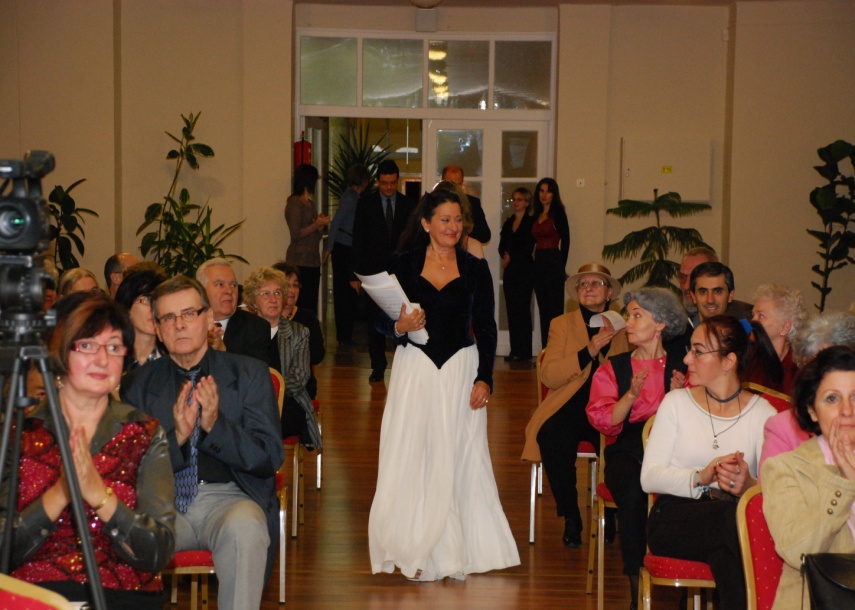 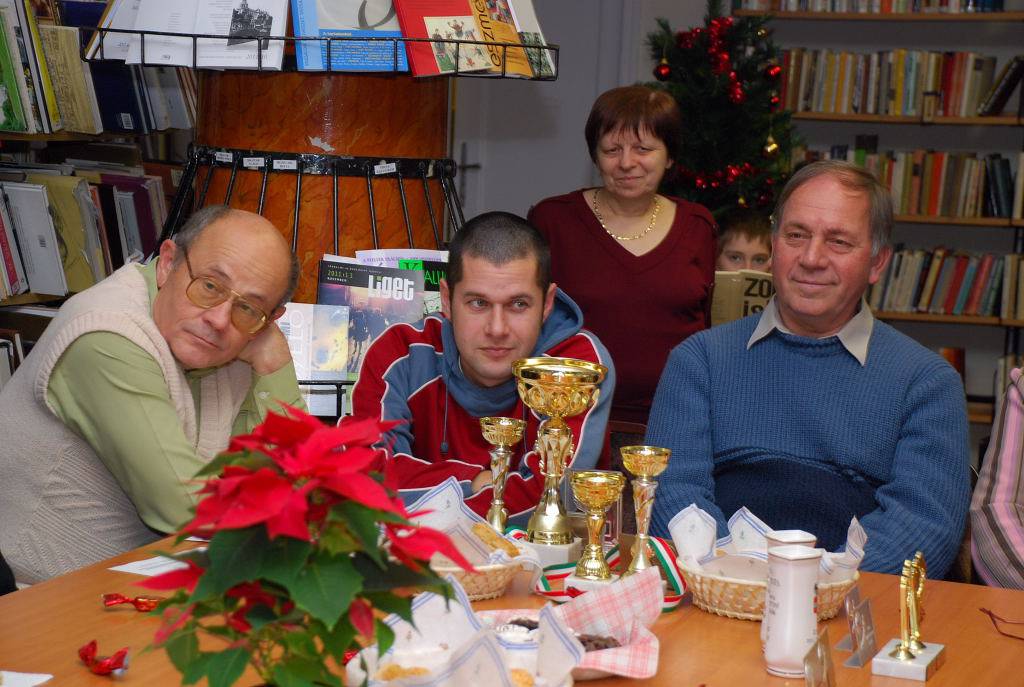 „Digitális Éden gyermekei” (2011)				Babák, mamák a könyvtárban (2010) 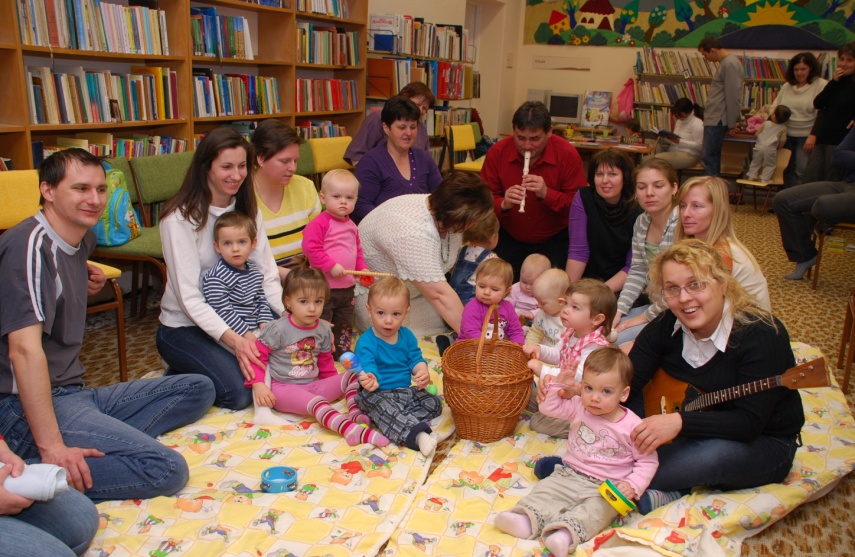 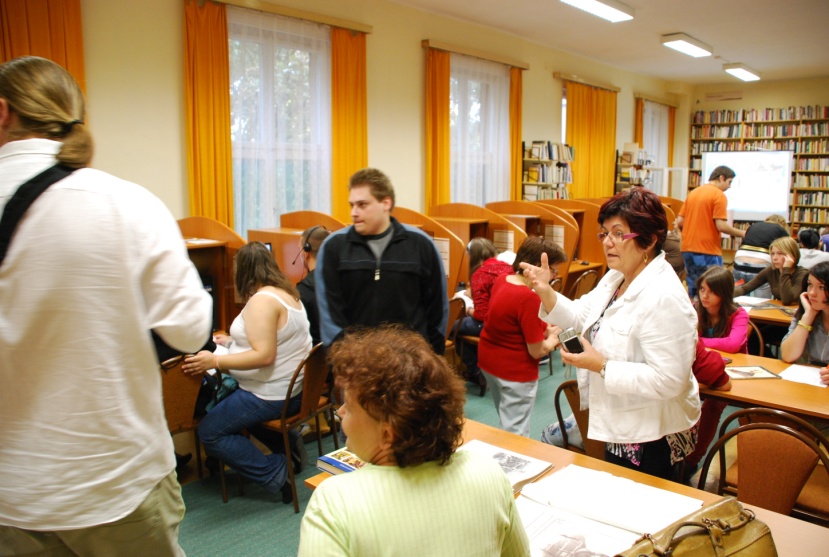 Vendégünk Varró Dani (2009)						„Nagyinet” (2010) 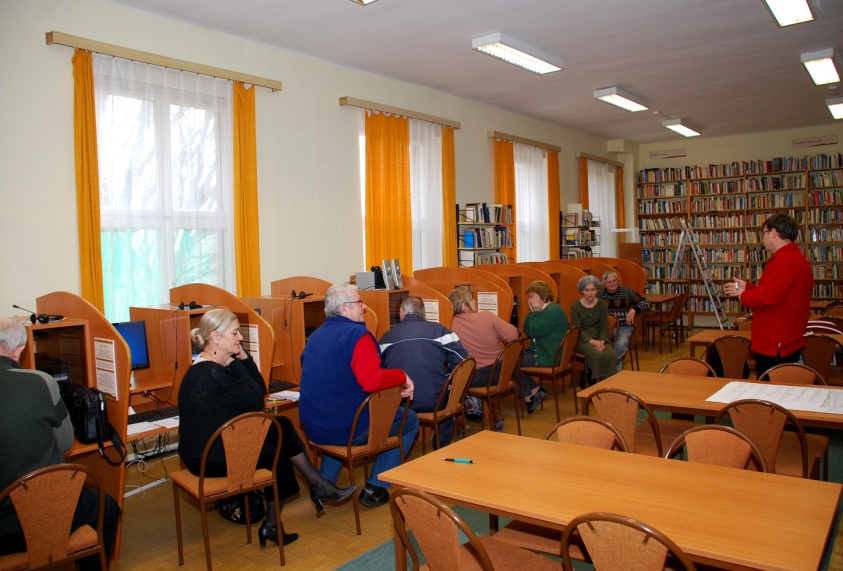 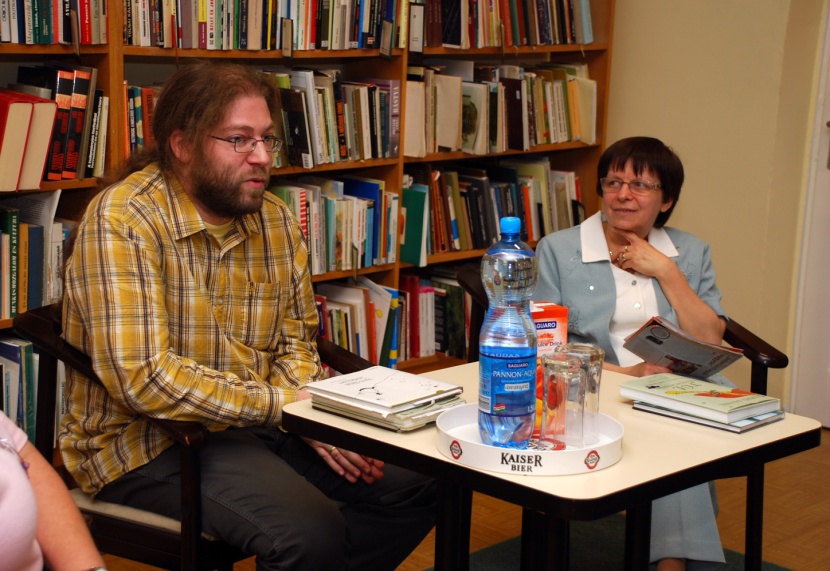 Alkotó olvasótábor (2011)						Könyves vasárnap (2010) 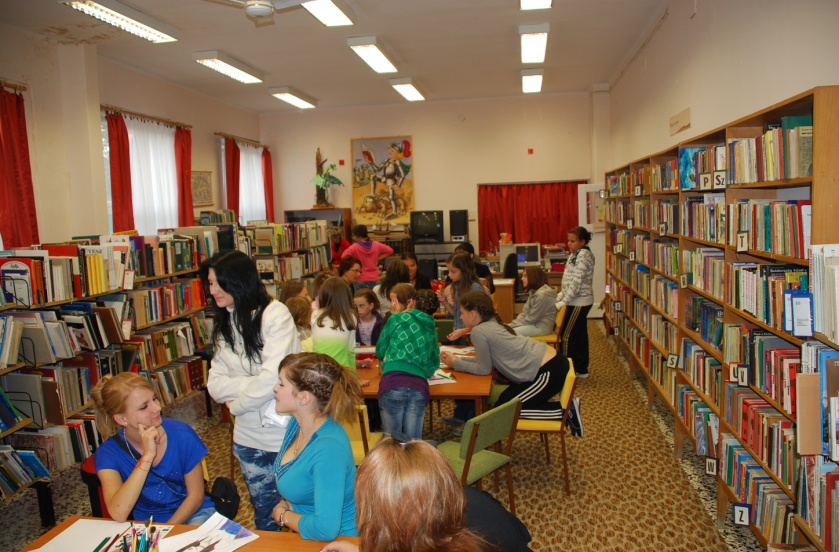 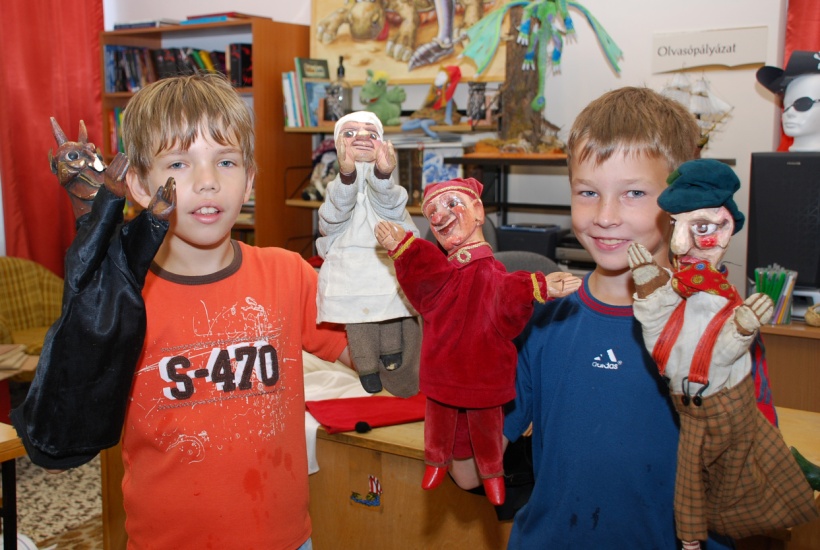 Könyves vasárnap (2011)					Ünnepi Könyvhét megyei megnyitója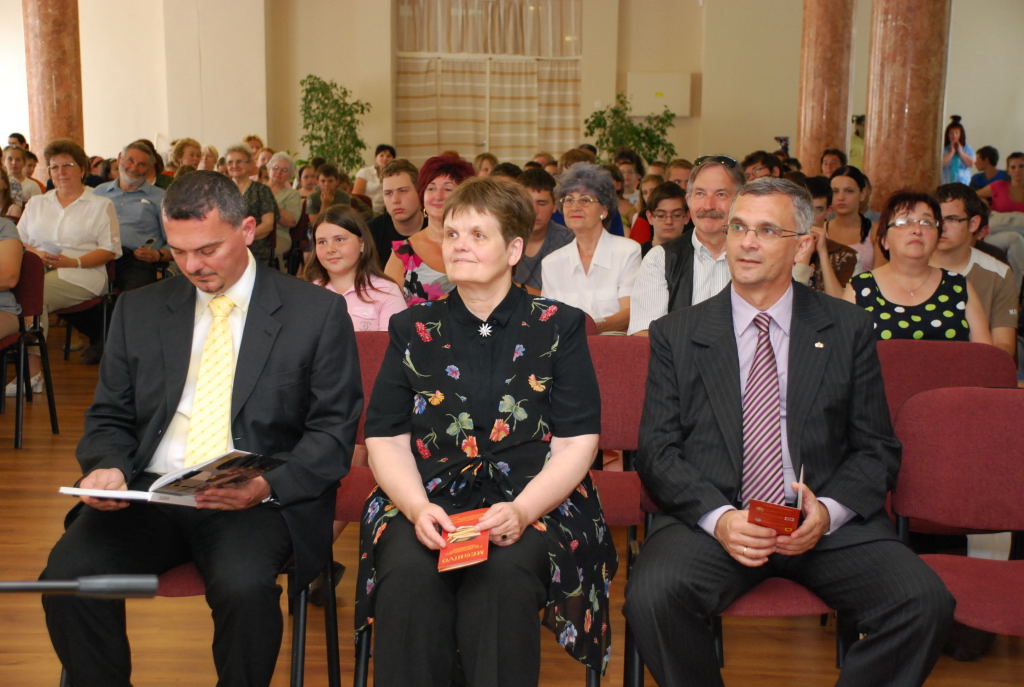 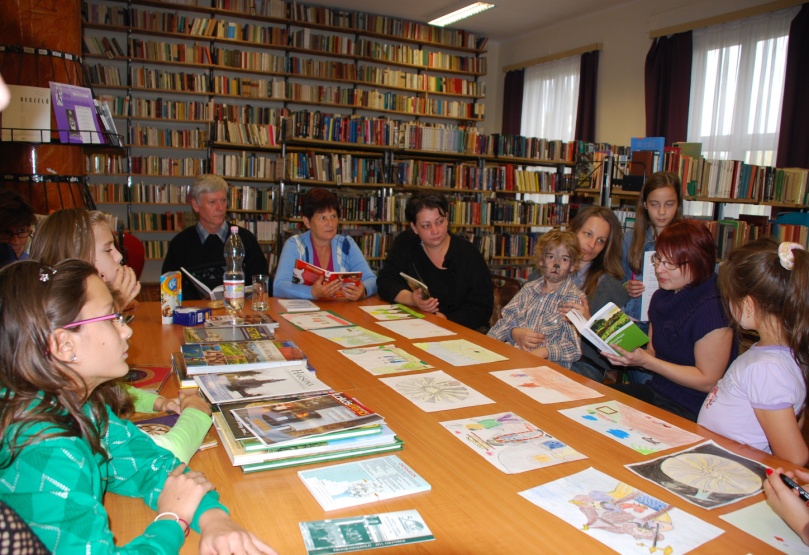 Bosnyák Viktória- Író-olvasó találkozó				Mesehallgatás 2011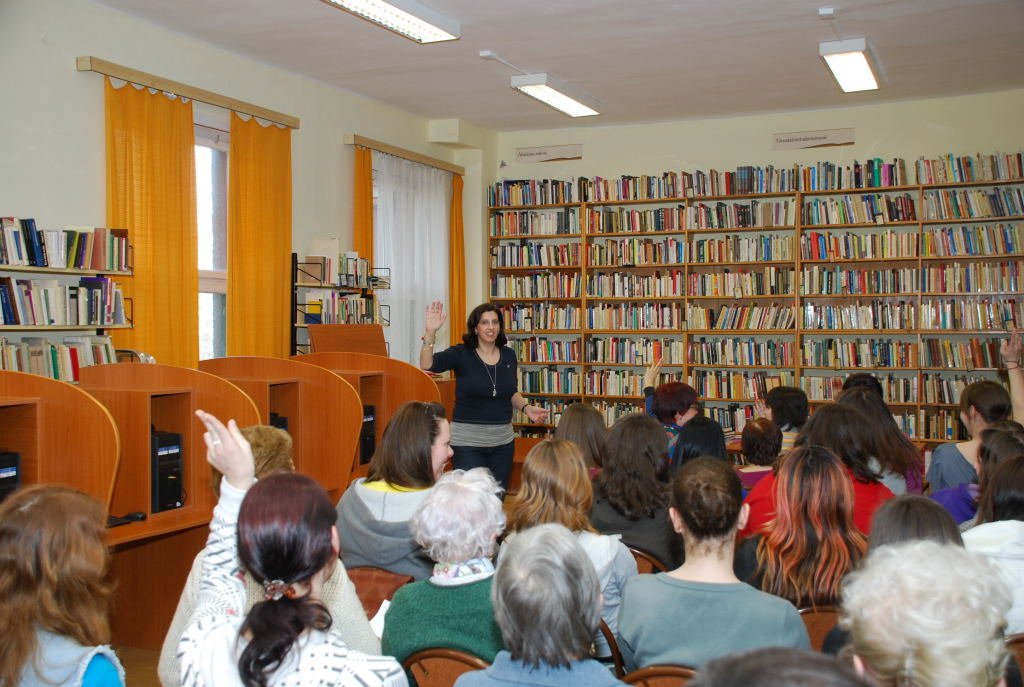 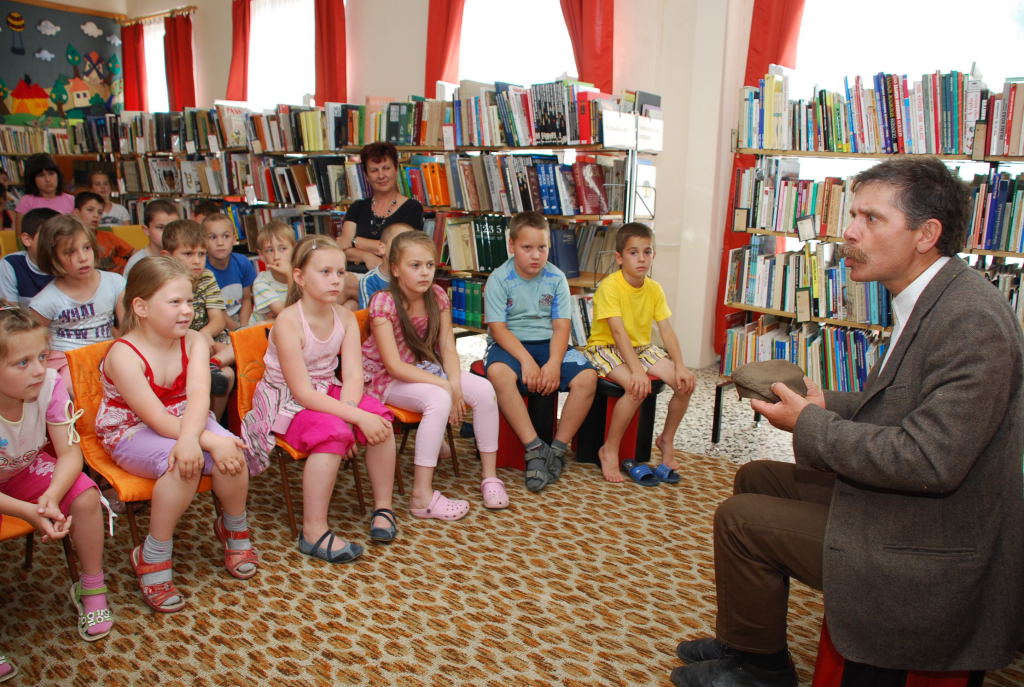 20082009201020112012Munkaügyi létszám11 fő11 fő10 fő7 fő8 főPályázat helyeTémaTámogatásFt-ban1. ESZA Kht.Ifjúsági programsorozat     500.0002. Nemzeti Kult. AlapKönnyűzenei koncertek400.0003.  Gazd. és Közl. Min.Számítógép beszerzés280.0004. Művészeti és Szabadművelődési AlapítványIsmeretterjesztő előadások rendezése40.0005. ESZA Kht.Eszközbeszerzés280.0006. Nemzeti Kult. AlapTáncházak rendezése-7. Nemzeti Kult. AlapIparművészeti kiállítások rendezése300.0008. Nemzeti Kult. AlapKépzőművészeti kiállítások rendezése150.0009. Okt. és Kult. Min.Népzenei koncertek rendezése350.00010. Műv. és Szabadművelődési AlapítványElőadások, közönségtalálkozók rendezése60.00011. Okt. és Kult. Min.Könnyűzenei koncertek rendezése400.00012. Okt. és Kult. Min.Hangtechnikai fejlesztés400.00013. EACEATestvérvárosi találkozók1.640.00014. NKÖMKözművelődési érdekeltségnövelő támogatás282.00015. NKAKlubok, szakkörök szakmai anyag vásárlása232.000Pályázat helyeTémaTámogatásFt-ban1. Nemzeti Kult. AlapIparművészeti kiállítások rendezése300.0002. Okt. és Kult. Min.Népzenei koncertek rendezése350.0003.  Okt. és Kult. Min.Okt. és Kult. Min.400.0004. Okt. és Kult. Min.Hangtechnikai fejlesztés400.0005. NKAKlubok, szakkörök szakmai anyag vásárlása232.0006. NKAIparművészeti kiállítások200.0007. Balassi IntézetKözművelődési programok300.0008. Műv. és Szabad- művelődési AlapítványKözművelődési programok-9. OKMNépművészeti programok10. OKM–PANKKK programKönnyűzenei koncertek500.00011. NKAFoltvarró szakmai találkozó112.00012. Magyar Közt. Külügymin.Közkönyvtárak uniós programjainak támogatására150.00013. OKMSzínházi, táncszínházi vendégjátékok támogatása1.306.00014. Műv. és Szabad művelődési AlapítványMűvészeti programok megvalósítása50.000Pályázat helyeTémaTámogatásFt-ban1. Tisztelet TársaságaSzínházi előadásDíjtalan előadás2. Nemzeti Kulturális AlapIparművészeti kiállítások3.  Nemzeti Kulturális AlapNyári tánckurzusnem nyert4. Művészeti és Szab.műv. AlapítványLapozó Olvasókör programjainem nyert5. Budapest BankPénzügyi és közgazdasági állománygyarapításnem nyert6. Tempus KözalapítványTanulási kapcsolatok16000 EURPályázat helyeTémaTámogatás1. Tisztelet TársaságaSzínházi előadásDíjtalan előadás2. Nemzeti Kulturális AlapFoltvarrók régiós tábora3.  Nemzeti Kulturális AlapIparművészeti kiállításoknem nyert4. Balassi IntézetLiszt dalest200.0005. Nemzeti Kulturális AlapA Modern Táncműhely és a Foltvarró klub rendezvé- nyeihez tárgyi fejlesztés389.2806. Humán Innov Kft.Légvárak ingyenes használatanem nyertPályázat helyeTémaTámogatásFt-ban1. LeaderHagyományőrző rendezvények2. Nemzeti Kulturális AlapFelnőtt énekkari találkozó és regionális foltvarró találkozó3.  Nemzeti Kulturális AlapSzínházi produkcióknem nyert4. Nemzeti Fejlesztési ÜgynökségKözművelődési intézmények a kreatív iparral kapcsolatos alapkompetenciák fejlesztését elősegítő új tanulási formák szolgálatában29.999.125 5. Nemzeti Fejlesztési ÜgynökségKulturális intézmények részvétele a tanórán kívüli nevelési feladatok ellátásában24.999.992Alkalmak száma Résztvevők létszáma /fő/Művészeti csoportok766214Rendszeresen működő közösségek470188Rendezvények6216.198Külsős rendezvények1518464Kiállítások1621.620Alkalmak számaRésztvevők létszáma /fő/Művészeti csoportok704230Rendszeresen működő közösségek273251Rendezvények10414.362Külsős rendezvények1605322Kiállítások1217.460Alkalmak számaRésztvevők létszáma/fő/Művészeti csoportok760259Rendszeresen működő közösségek324264Rendezvények6511.924Külsős rendezvények1283442Kiállítások913890Alkalmak számaRésztvevők létszáma /fő/Művészeti csoportok988279Rendszeresen működő közösségek466335Rendezvények7513.471Külsős rendezvények733037kiállítások78460Alkalmak számaRésztvevők létszáma /fő/Művészeti csoportok1114362Rendszeresen működő közösségek506312Rendezvények12714.742Külsős rendezvények11810.224Kiállítások910.370Évszámösszes személyes használóösszes személyes használóTáv-használószámítógép-használóÖsszesből kölcsönzöttÖsszesből kölcsönzöttKölcsönzött dokumentumKölcsönzött dokumentumhelyben használthelyben használtKönyvtár közi kölcs.referensz kérdésbeiratkozásbeiratkozásvásárolt könyvselejtkönyv-állományösszes14 éven aluliTáv-használószámítógép-használóösszes14 éven aluliösszes14 éven aluliösszes14 éven aluliKönyvtár közi kölcs.referensz kérdésösszes14 éven alulivásárolt könyvselejtkönyv-állomány2008753427003201803--1342935012064081592519007763554013096269120097688294127513262489885119242719257239687361646704301513843454770201090593705734164428861122140993973374601560884245679435465682554605201189023555712166527361045124003447408271537498383983540081224255417201294364020106523433056135212970439250767204965824821175579850406551960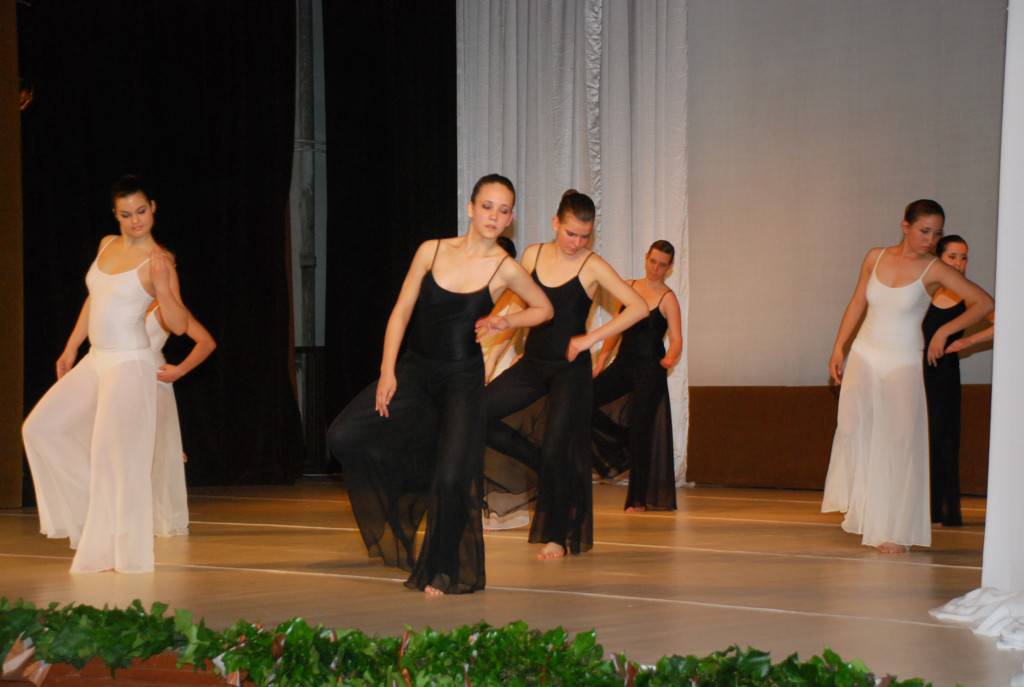 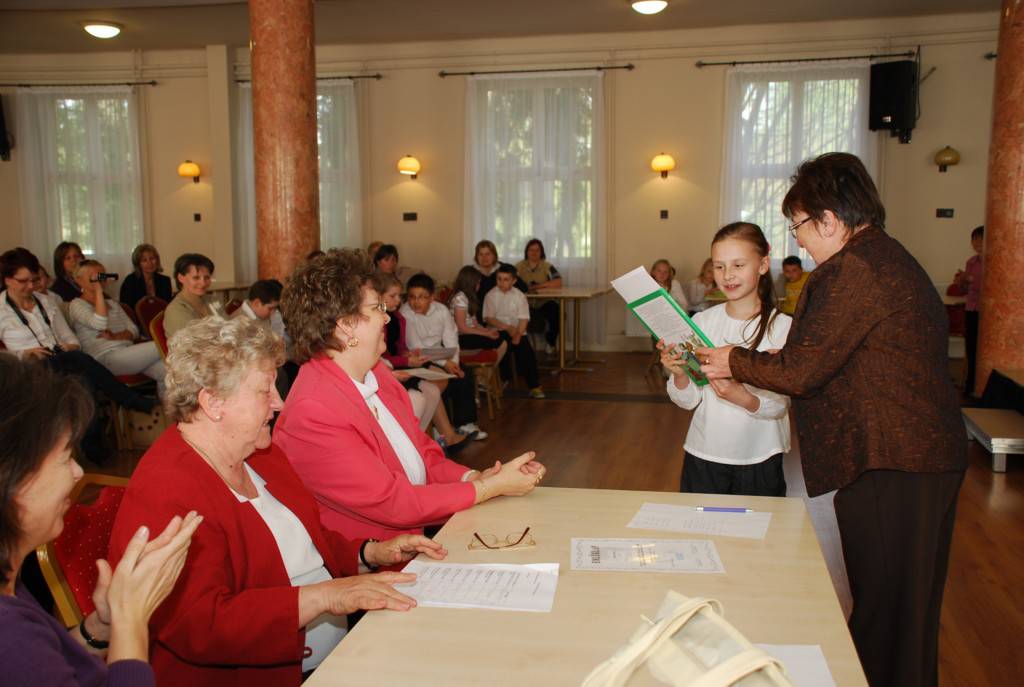 20 éves a Modern Táncműhely - GálaVárosi szavalóverseny - 2012.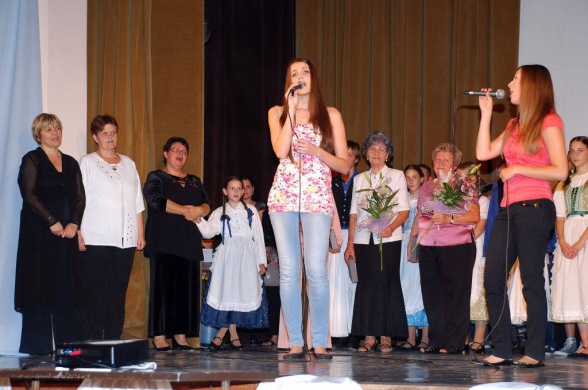 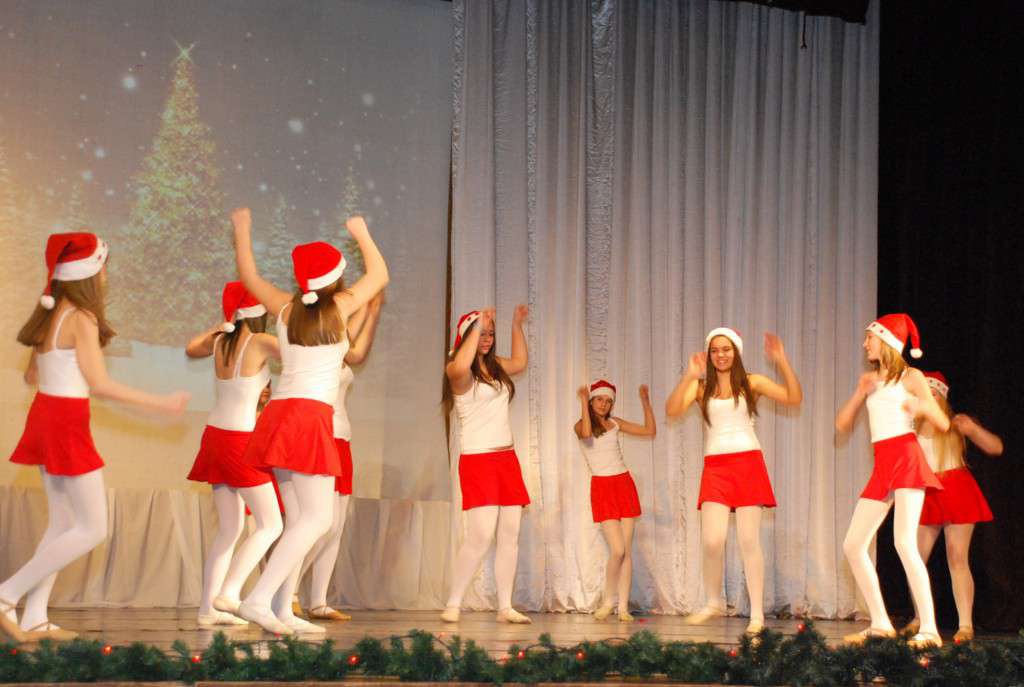 50 éves a Martfű Városi Művelődési Központ és KönyvtárAdventi Gála – 2012.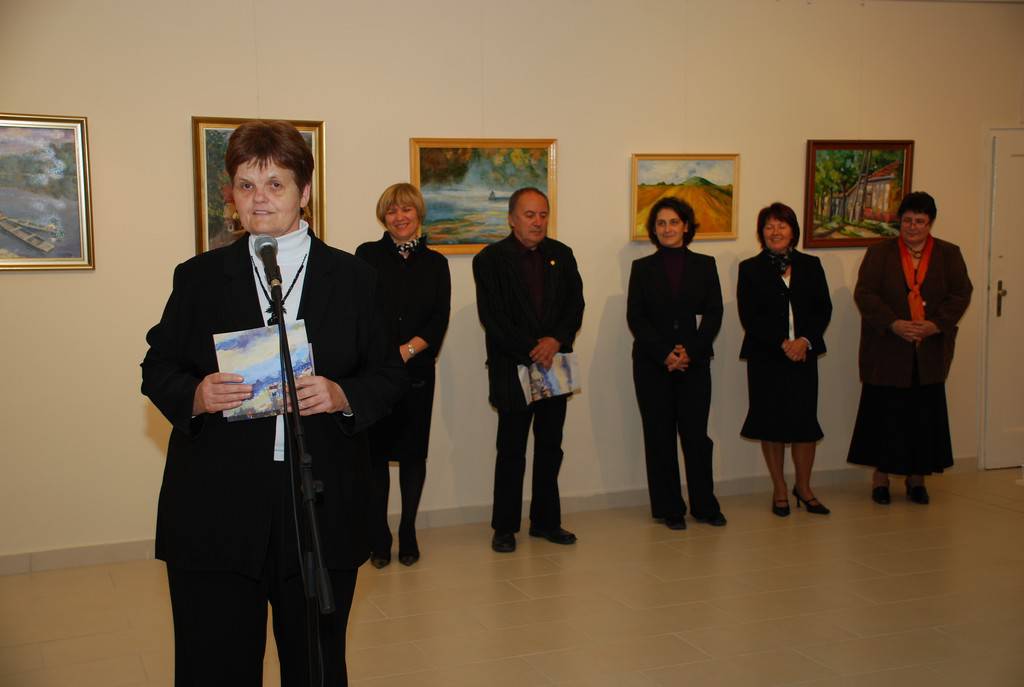 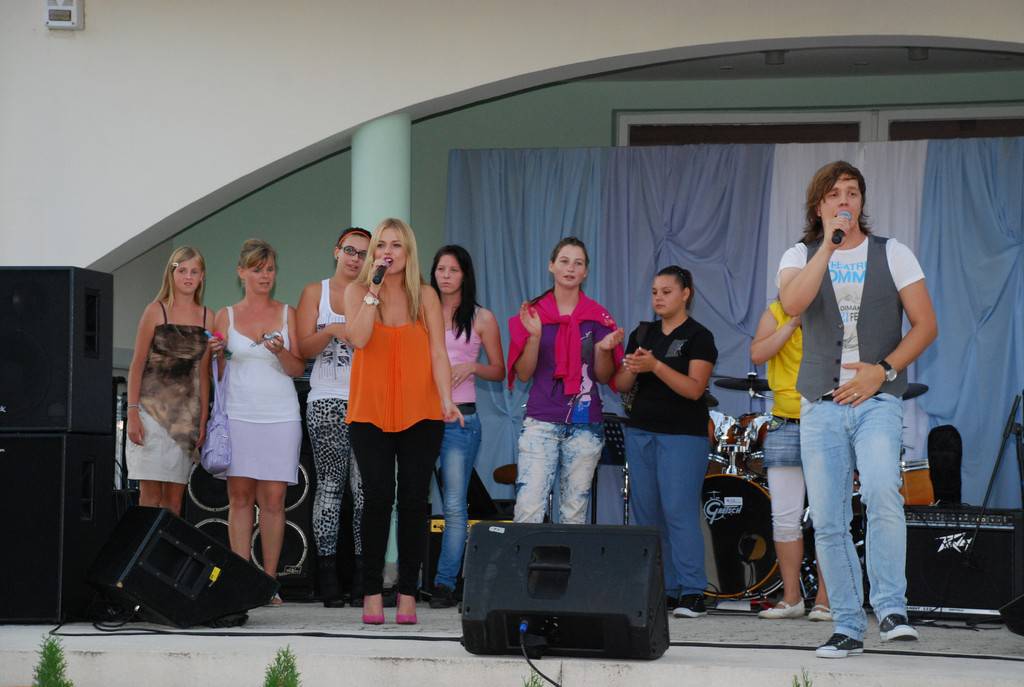 Amator Artium kiállításmegnyitó – 2011.Augusztus 20 – 2011.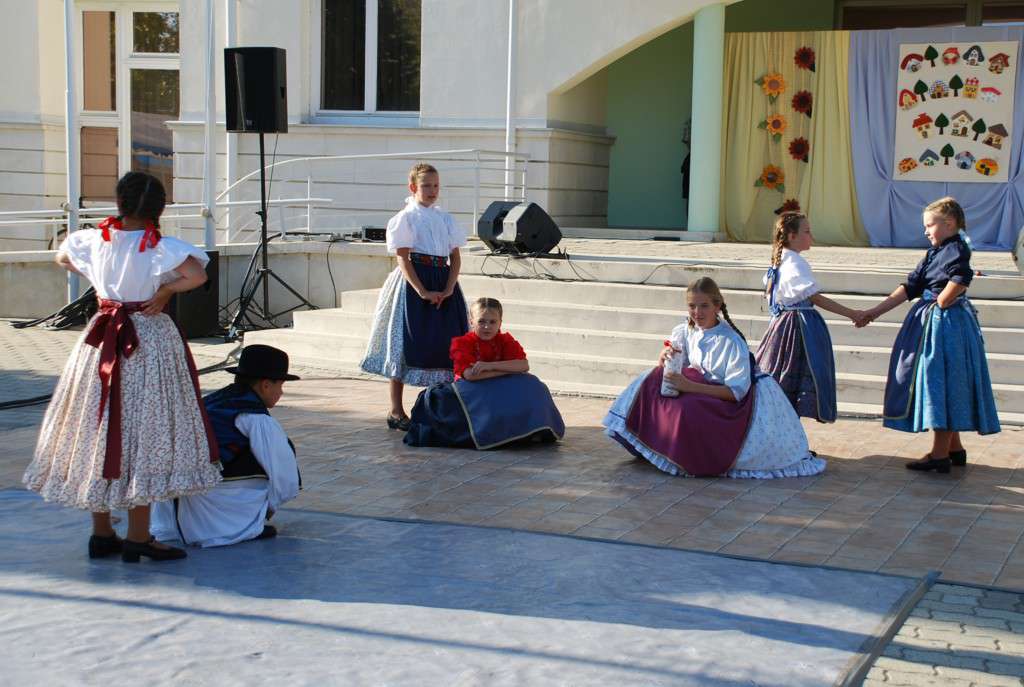 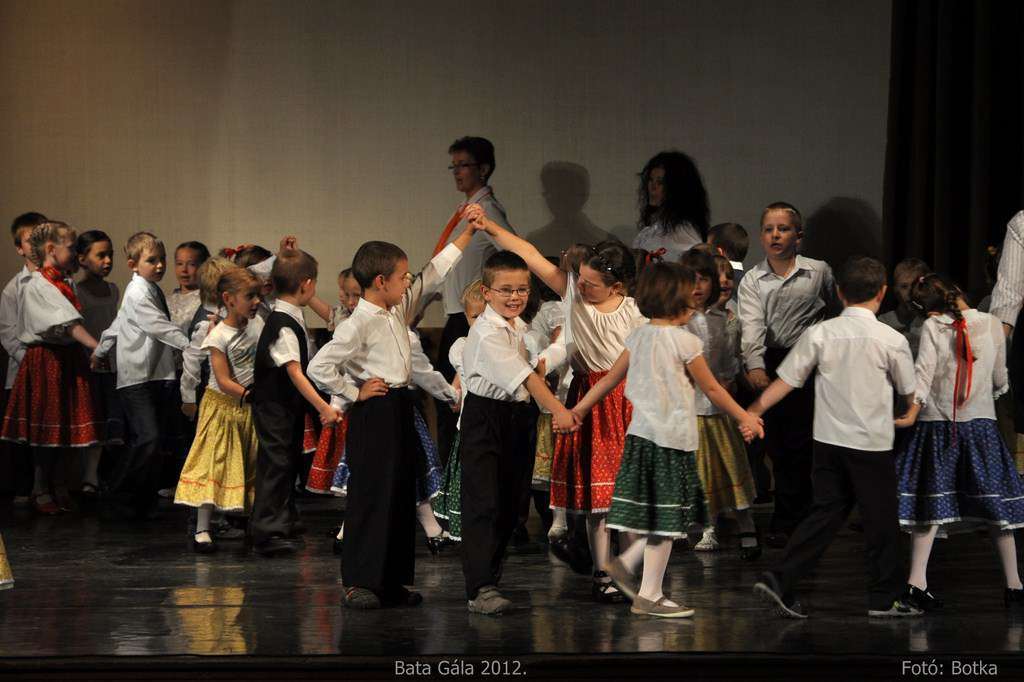 Augusztus 20 – 2012.Bata Gála – 2012.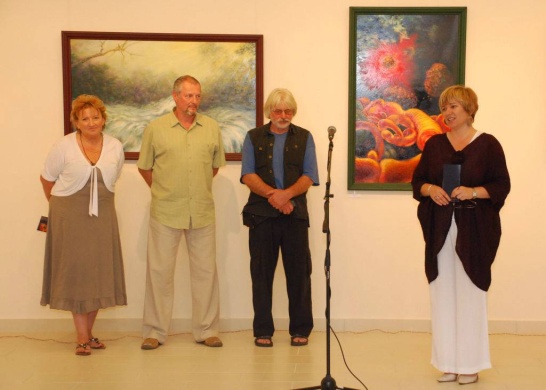 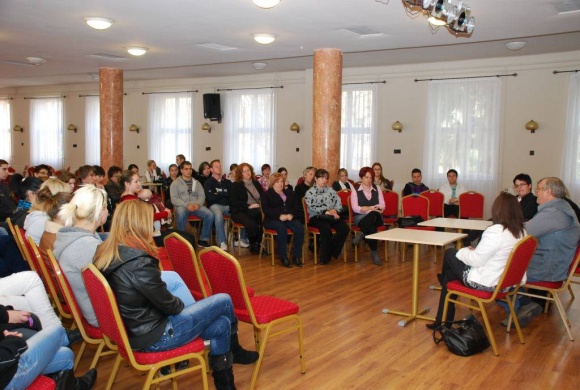 Deák Endre kiállításmegnyitó – 2011.Dokumentumfilm szemle – 2011.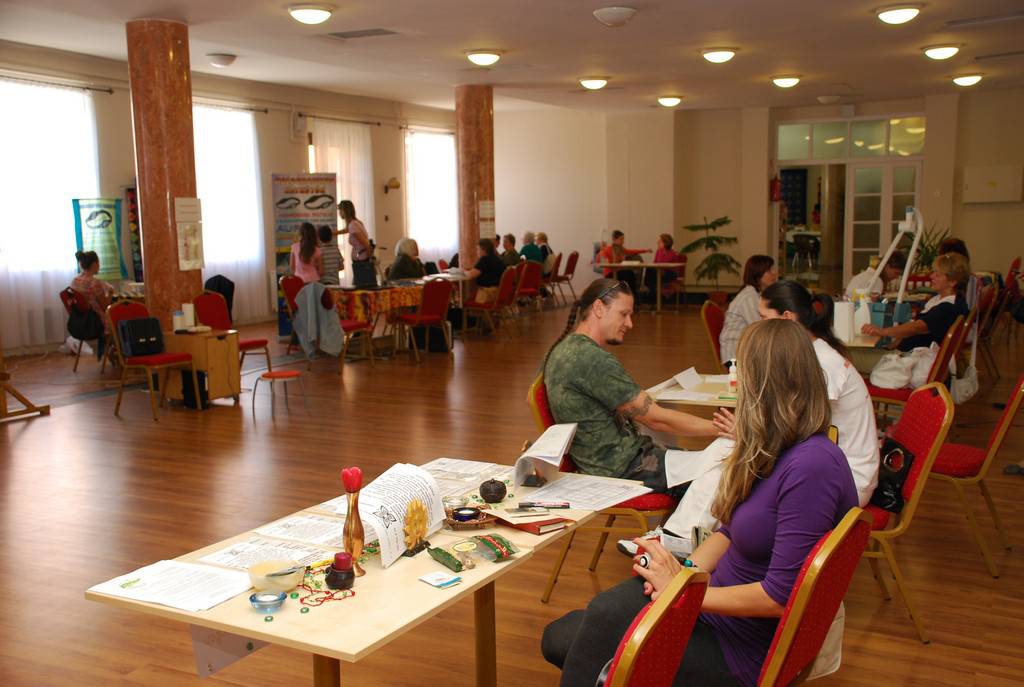 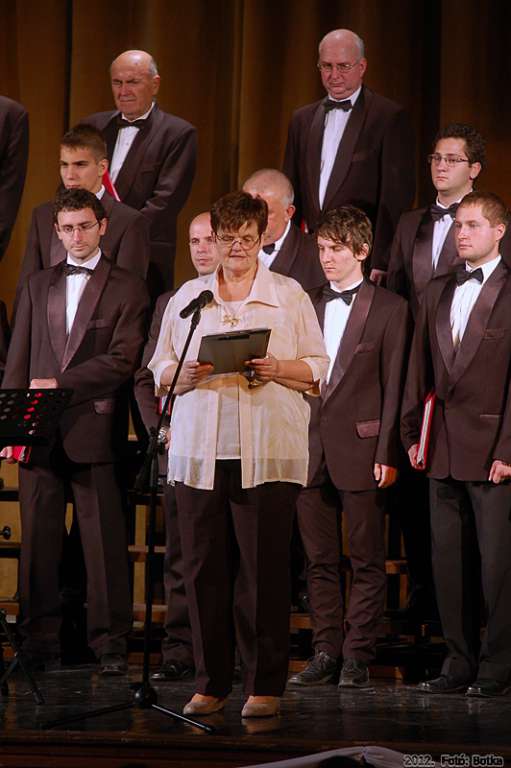 Egészségmegőrző Nap – 2011.Felnőtt énekkari találkozó – 2012.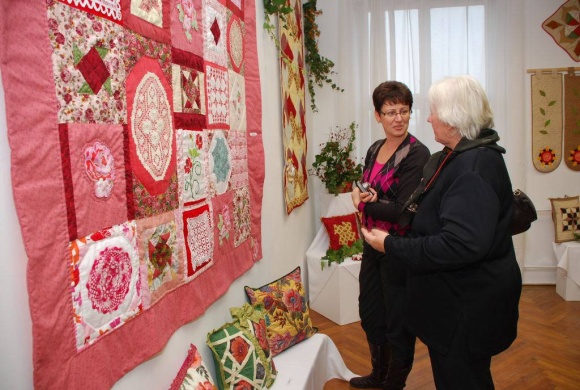 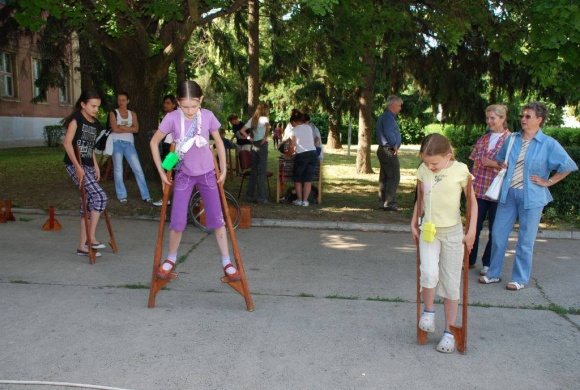 Foltvarró klub kiállítás - 2011.Gyermeknap - 2011.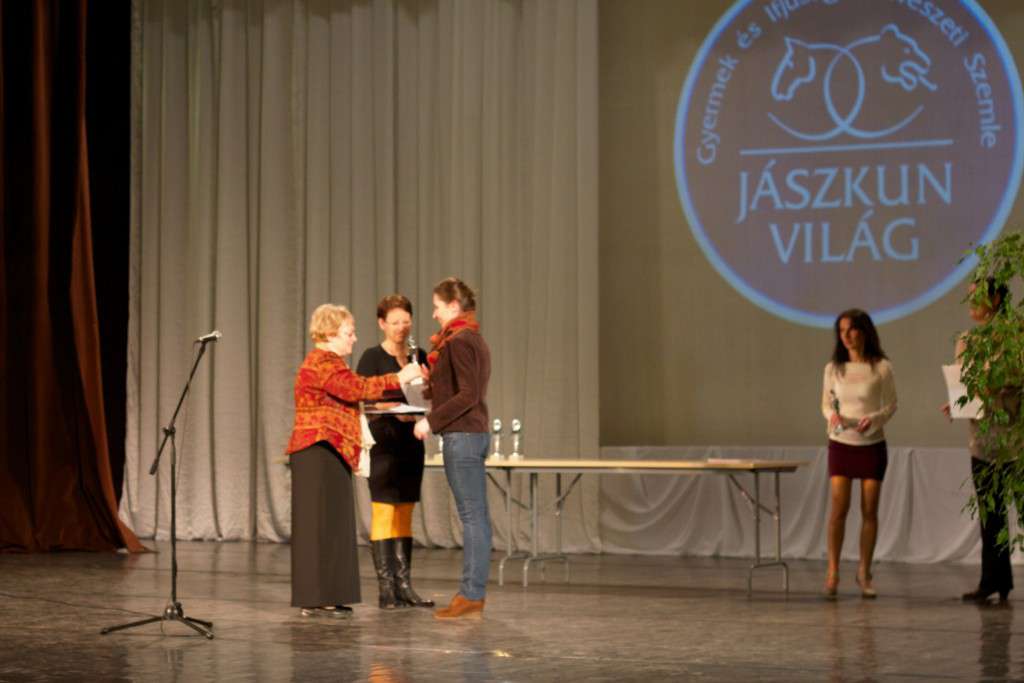 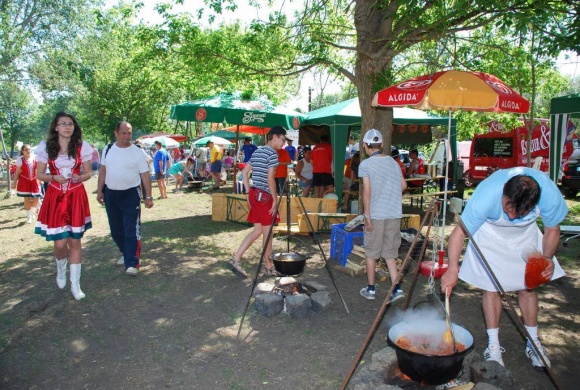 Jászkun Világ Művészeti Szemle - 2012.Majális – 2012.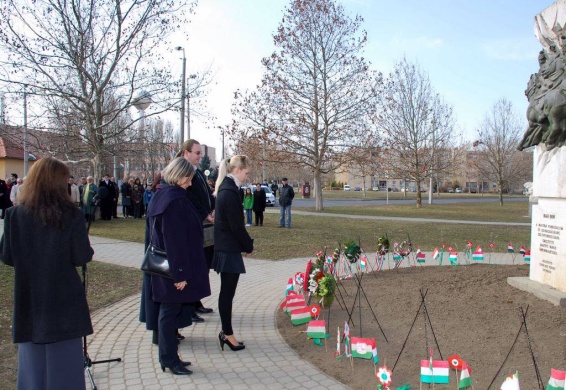 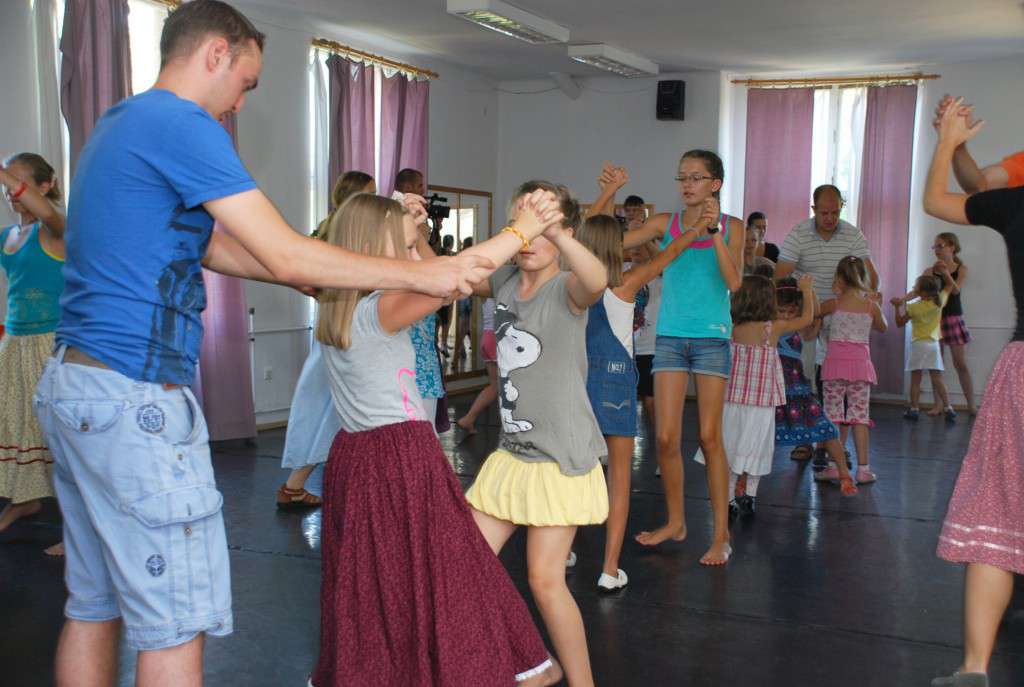 Március 15-i ünnepség - 2012.Nevesincs tánctábor - 2012.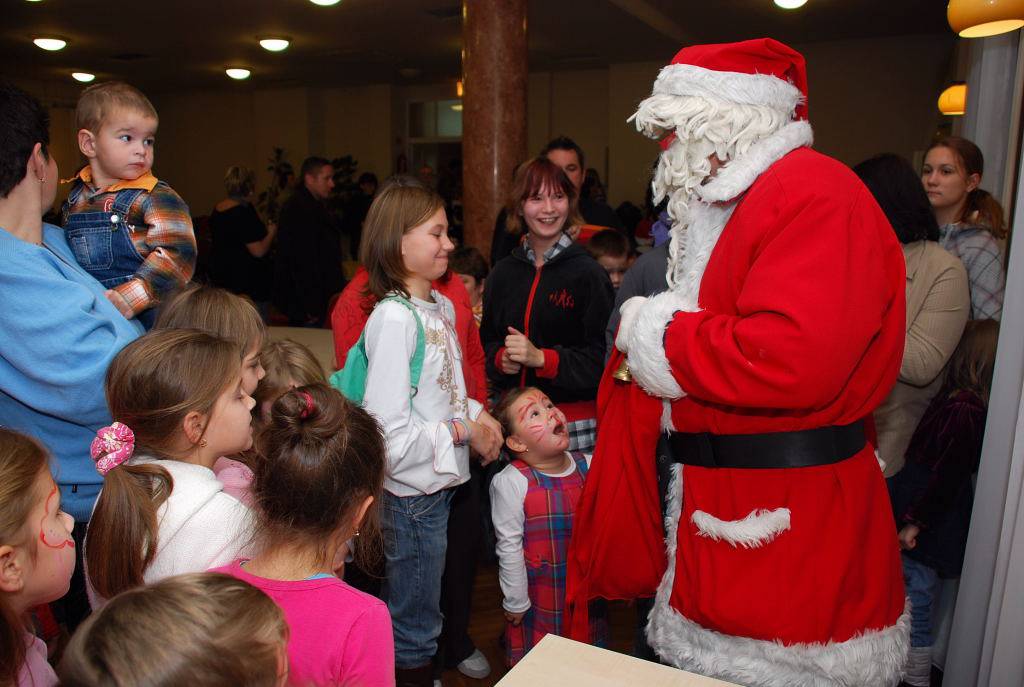 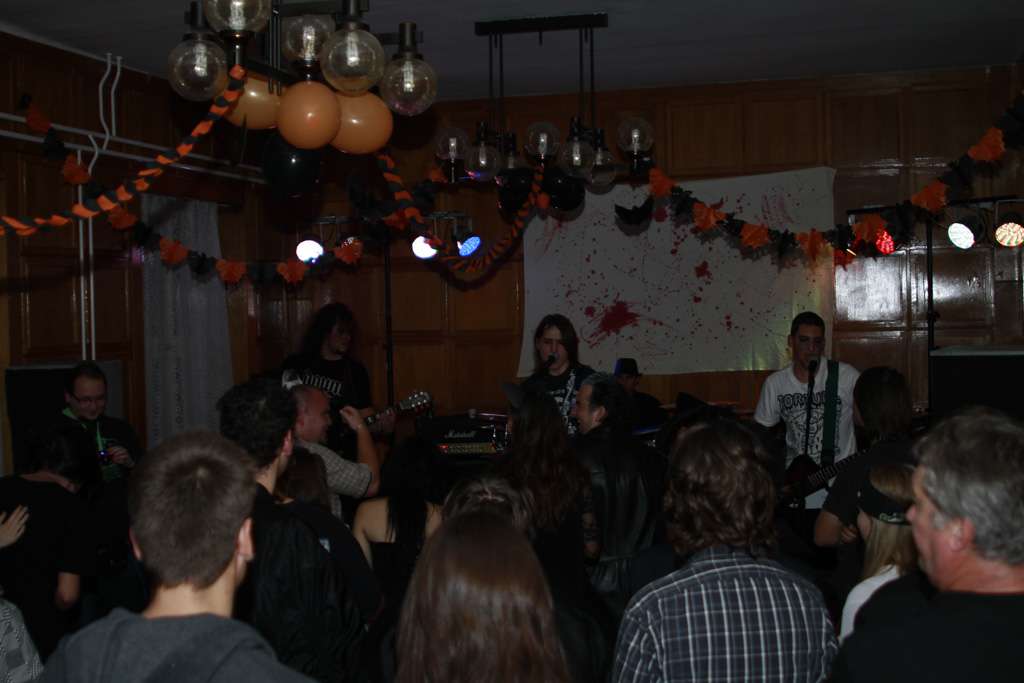 Városi Mikulás ünnepség – 2011.Rock Party – 2012.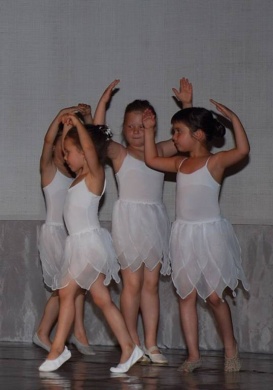 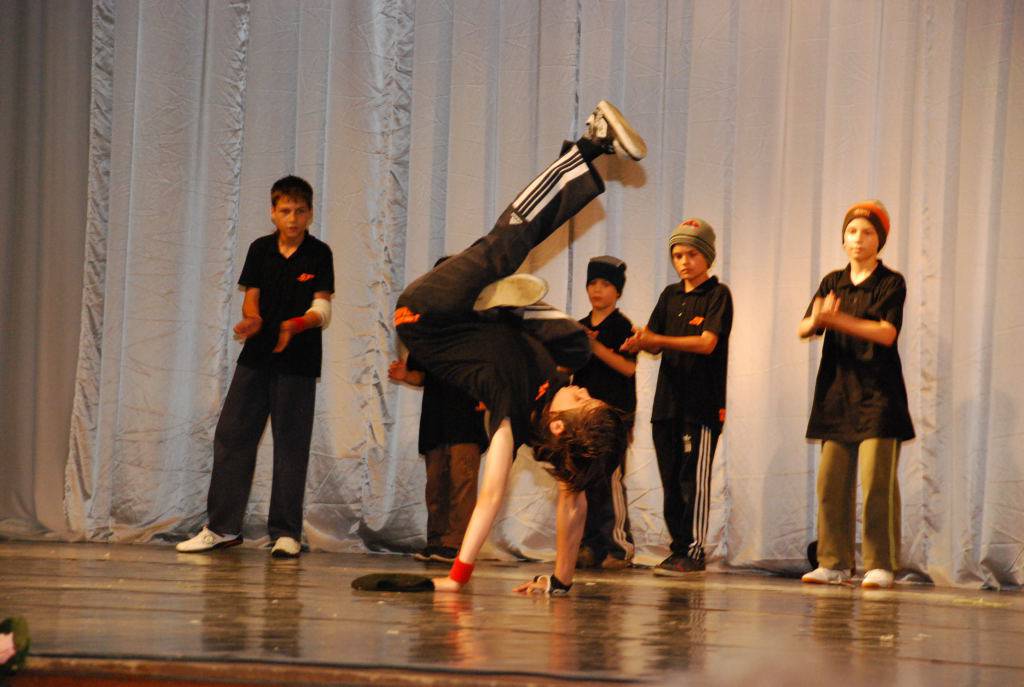 Táncgála - 2011.Táncgála – 2012.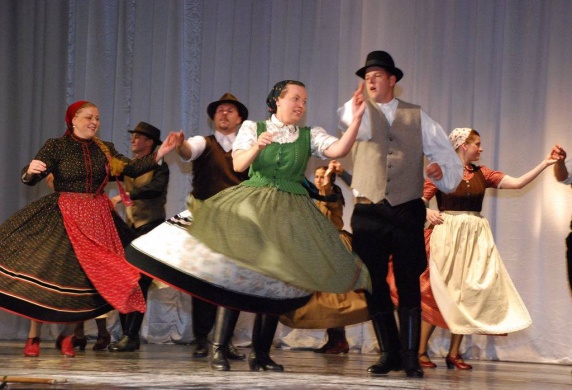 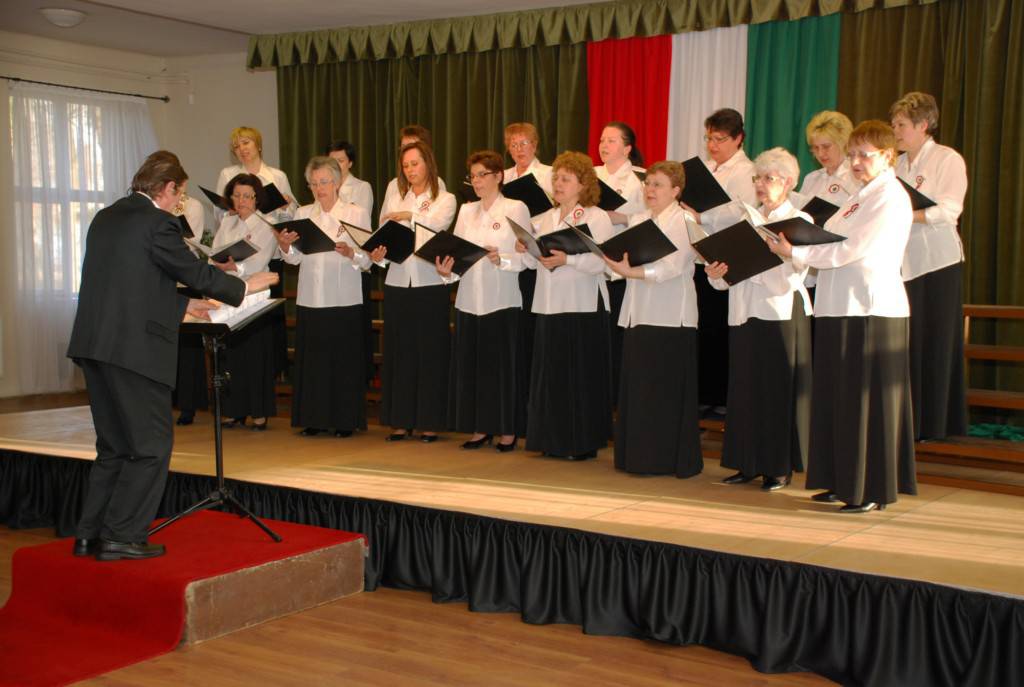 Táncgála – 2012.Ünnepi kórushangverseny – 2012.